Об утвержденииАдминистративного регламентапо осуществлению муниципального контроля за обеспечениемсохранности автомобильных дорогместного значения  в границах Еловского муниципального округа Пермского края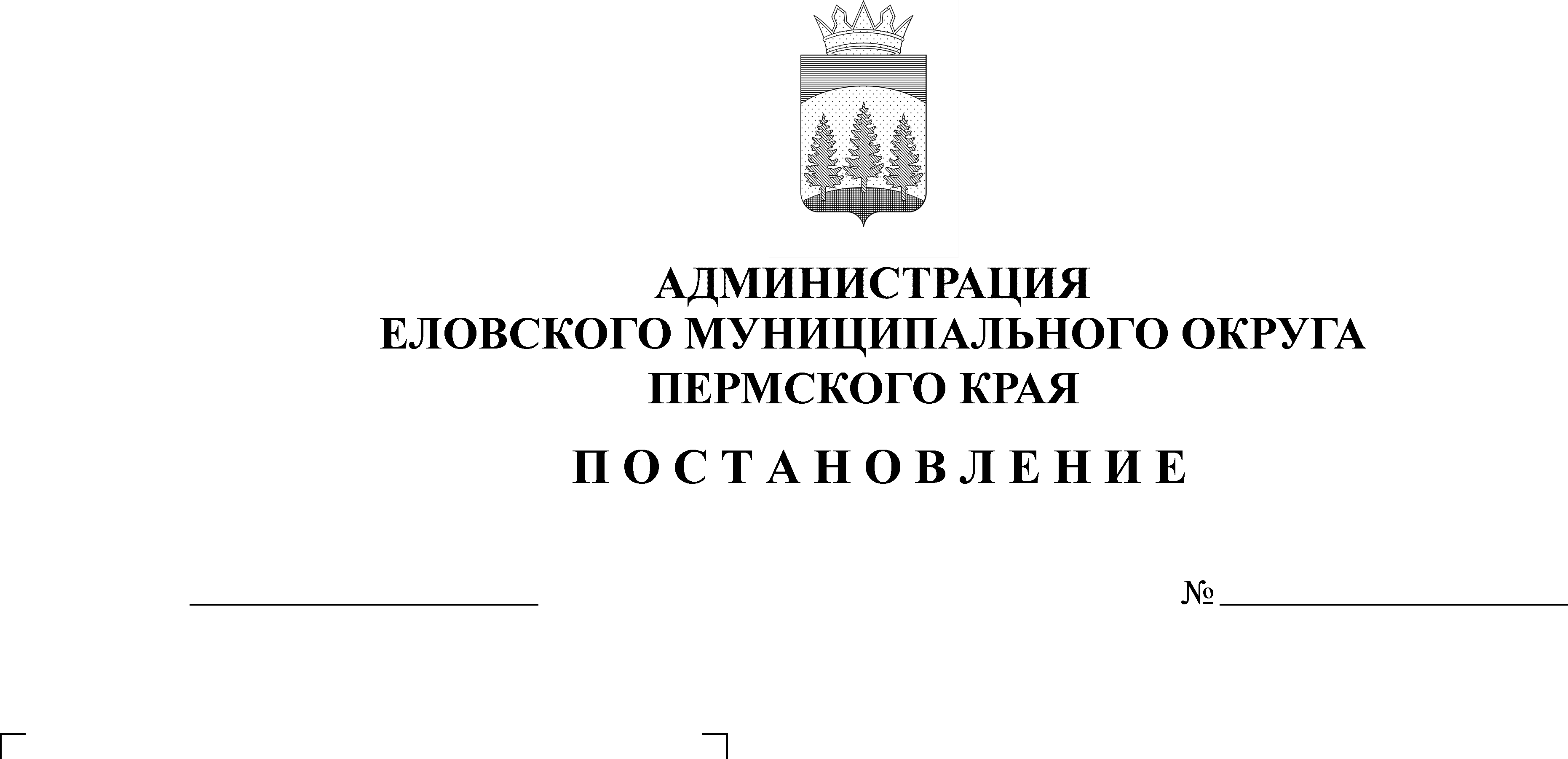 В соответствии с Федеральным законом от 26 декабря 2008 г. № 294-ФЗ «О защите прав юридических лиц и индивидуальных предпринимателей при осуществлении государственного контроля (надзора) и муниципального контроля», Федеральным законом от 08 ноября 2007 г. № 257-ФЗ «Об автомобильных дорогах и о дорожной деятельности в Российской Федерации и о внесении изменений в отдельные законодательные акты Российской Федерации», Федеральным законом от 10 декабря 1995 г. № 196-ФЗ «О безопасности дорожного движения», Федерального закона от 06 октября 2003 г. № 131-ФЗ «Об общих принципах организации местного самоуправления в Российской Федерации», постановлением Правительства Пермского края от 01 июня 2012 г. № 383-п «Об утверждении Порядка разработки и принятия административных регламентов осуществления муниципального контроля» Администрация Еловского муниципального округа Пермского края ПОСТАНОВЛЯЕТ:1. Утвердить прилагаемый Административный регламент осуществления муниципального контроля за обеспечением сохранности автомобильных дорог местного значения на территории Еловского муниципального округа Пермского края.2. Настоящее Постановление опубликовать на официальном сайте газеты «Искра Прикамья» и на официальном сайте Еловского муниципального округа Пермского края.3. Настоящее Постановление вступает в силу со дня его официального обнародования.4. Контроль за исполнением постановления возложить на заместителя главы администрации Еловского муниципального округа по развитию инфраструктуры.И.о. главы администрации Еловскогомуниципального округа Пермского края                                               Е.В. КустовУТВЕРЖДЕНпостановлениемАдминистрации Еловскогомуниципального округа Пермского краяот 11.06.2021 № 263-пАДМИНИСТРАТИВНЫЙ РЕГЛАМЕНТпо осуществлению муниципального контроля за обеспечением сохранности автомобильных дорог местного значения в границах Еловского муниципального округа Пермского краяОбщие положения1.1. В рамках действия настоящего Административного регламента по осуществлению муниципального контроля за обеспечением сохранности автомобильных дорог местного значения в границах Еловского муниципального округа Пермского края (далее - Административный регламент) осуществляется муниципальный контроль за обеспечением сохранности автомобильных дорог местного значения в границах Еловского муниципального округа Пермского края.Административный регламент разработан в целях повышения эффективности и качества исполнения муниципального дорожного контроля, определяет сроки и последовательность действий (административных процедур) уполномоченных должностных лиц отраслевых (функциональных) органов Администрации Еловского муниципального округа Пермского края.1.2. Уполномоченным на осуществление муниципального контроля за обеспечением сохранности автомобильных дорог местного значения вне границ населенных пунктов в границах Еловского муниципального округа Пермского края (далее по тексту – муниципальный контроль), является Администрация Еловского муниципального округа Пермского края (далее  по тексту – Орган муниципального контроля).Должностные лица, которым поручено проведение проверки, определяются распоряжением Администрации Еловского муниципального округа Пермского края о проведении проверки.В исполнении функции по осуществлению муниципального  контроля участвуют отраслевые (функциональные) органы Администрации Еловского муниципального округа Пермского края и их должностные лица, функции которых связаны с решением вопросов местного значения в области дорожной деятельности в отношении автомобильных дорог местного значения.При организации и осуществлении муниципального контроля за обеспечением сохранности автомобильных дорог местного значения уполномоченный орган взаимодействует:- с органами прокуратуры в части согласования проектов ежегодных планов проведения плановых проверок юридических лиц и индивидуальных предпринимателей на предмет законности включения в них объектов муниципального контроля, внесения предложений о проведении совместных плановых проверок, представления утвержденных ежегодных планов проведения плановых проверок, согласования проведения внеплановых выездных проверок и предоставления информации о результатах контроля;- с экспертами, экспертными организациями по вопросам проведения оценки соответствия осуществляемых юридическими лицами, индивидуальными предпринимателями деятельности или действий (бездействия), выполняемых ими работ (предоставляемых услуг) обязательным требованиям, и анализа соблюдения указанных требований, по проведению мониторинга эффективности муниципального контроля в соответствующих сферах деятельности, учета результатов проводимых проверок и необходимой отчетности о них;- с правоохранительными органами, отделением государственной инспекции безопасности дорожного движения межмуниципального отдела МВД России «Осинский» (далее - ОГИБДД группы (дислокация с. Елово) МО МВД России «Осинский»);- с саморегулируемыми организациями по вопросам защиты прав их членов при осуществлении муниципального контроля;- с территориальными органами федеральных органов исполнительной власти, осуществляющими государственный контроль за сохранностью автомобильных дорог;- с государственными и муниципальными учреждениями и службами.1.3. Перечень нормативных правовых актов, регулирующих осуществление муниципального дорожного контроля:Конституция Российской Федерации;Земельный кодекс Российской Федерации;Федеральный закон от 08 ноября 2007 г. № 257-ФЗ «Об автомобильных дорогах и о дорожной деятельности в Российской Федерации и о внесении изменений в отдельные законодательные акты Российской Федерации»;Федеральный закон от 26 декабря 2008 г. № 294-ФЗ «О защите прав юридических лиц и индивидуальных предпринимателей при осуществлении государственного контроля (надзора) и муниципального контроля» (далее Федеральный закон № 294-ФЗ);Федеральный закон от 10 декабря 1995 г. № 196-ФЗ «О безопасности дорожного движения»;Федеральный закон от 06 октября 2003 г. № 131-ФЗ «Об общих принципах организации местного самоуправления в Российской Федерации»;Постановление Правительства Российской Федерации от 28 апреля 2015 г. № 415 «О Правилах формирования и ведения единого реестра проверок»;Постановление Правительства Российской Федерации от 10 февраля 2017 г. № 166 «Об утверждении Правил составления и направления предостережения о недопустимости нарушения обязательных требований и требований, установленных муниципальными правовыми актами, подачи юридическим лицом, индивидуальным предпринимателем возражений на такое предостережение и их рассмотрения, уведомления об исполнении такого предостережения» (далее - постановление Правительства РФ от 10.02.2017 № 166);Постановление Правительства Российской Федерации от 30 июня 2010 г.  № 489 «Об утверждении Правил подготовки органами государственного контроля (надзора) и органами муниципального контроля ежегодных планов проведения плановых проверок юридических лиц и индивидуальных предпринимателей»;Распоряжение Правительства Российской Федерации от 19 апреля 2016 г. № 724-р «Об утверждении перечня документов и (или) информации, запрашиваемых и получаемых в рамках межведомственного информационного взаимодействия органами государственного контроля (надзора), органами муниципального контроля при организации и проведении проверок от иных государственных органов, органов местного самоуправления либо подведомственных государственным органам или органам местного самоуправления организаций, в распоряжении которых находятся эти документы и (или) информация»(далее - распоряжение Правительства РФ от 19.04.2016 № 724);Приказ Минэкономразвития России от 30 апреля 2009 г. № 141 «О реализации положений Федерального закона «О защите прав юридических лиц и индивидуальных предпринимателей при осуществлении государственного контроля (надзора) и муниципального контроля»» (далее - Приказ Минэкономразвития России № 141);Закон Пермского края от 06 апреля 2015 г. № 460-ПК «Об административных правонарушениях в Пермском крае»;Устав Еловского муниципального округа Пермского края.В случае если на момент проведения мероприятий муниципального дорожного контроля в один из вышеуказанных нормативных правовых актов внесены изменения, положения актуализированного нормативного правового акта подлежат незамедлительному применению во время исполнения функции муниципального дорожного контроля и в тех случаях, когда в Административный регламент вносятся изменения в установленном порядке.1.4. Предмет муниципального дорожного контроля.1.4.1. Предметом муниципального дорожного контроля являются:а) соблюдение юридическими лицами, индивидуальными предпринимателями, (далее - субъекты проверки) требований федеральных законов, законов Пермского края и муниципальных правовых актов Еловского муниципального округа Пермского края по вопросам обеспечения сохранности автомобильных дорог местного значения (далее - обязательные требования) при использовании полос отвода автомобильных дорог местного значения, при размещении объектов дорожного сервиса, установке рекламных конструкций, информационных щитов, указателей, прокладке и эксплуатации инженерных коммуникаций, строительстве, реконструкции, капитальном ремонте пересечений, примыканий других автомобильных дорог и других объектов в полосе отвода автомобильных дорог местного значения, при использовании автомобильных дорог в части недопущения повреждений автомобильных дорог и их элементов, при осуществлении перевозок тяжеловесных и (или) крупногабаритных грузов по автомобильным дорогам местного значения;б) выполнение субъектами проверки предписаний об устранении выявленных нарушений, выданных уполномоченными должностными лицами и (или) должностными лицами отраслевых (функциональных) органов.1.4.2. К мероприятиям, направленным на обеспечение сохранности автомобильных дорог, относится соблюдение:а) технических норм и правил, стандартов, Правил благоустройства Еловского муниципального округа Пермского края, устанавливающих требования к техническому или эксплуатационному состоянию автомобильных дорог при проведении работ в границах полосы отвода и придорожной полосы автомобильной дороги;б) порядка, исключающего самовольную организацию работ в границах полосы отвода и придорожной полосы автомобильной дороги без оформленных в установленном порядке документов, удостоверяющих право на проведение работ;в) требований при использовании транспортных средств, осуществляющих перевозки тяжеловесных и/или крупногабаритных грузов, при движении по автомобильным дорогам, включая периоды временного ограничения движения транспортных средств;г) правил использования полос отвода и придорожных полос автомобильных дорог, в том числе технических требований и условий по размещению объектов дорожного сервиса, рекламных конструкций, инженерных коммуникаций, подъездов, съездов, примыканий и иных объектов, размещаемых в полосах отвода и придорожных полосах автомобильных дорог, а также требований и условий по присоединению объектов дорожного сервиса к автомобильным дорогам;д) обязанностей при использовании автомобильных дорог в части недопущения повреждения автомобильных дорог и их элементов;е) требований по исполнению выданных уполномоченными должностными лицами и/или должностными лицами отраслевых (функциональных) органов предписаний об устранении выявленных нарушений обязательных требований;ж) ограничений в использовании автомобильных дорог.1.4.3. Исполнение муниципального дорожного контроля осуществляется посредством проведения проверок юридических лиц, индивидуальных предпринимателей, а также мероприятий по профилактике нарушений установленных требований в области обеспечения сохранности автомобильных дорог общего пользования местного значения.Под проверкой в настоящем Административном регламенте понимается совокупность проводимых уполномоченным органом в отношении юридического лица, индивидуального предпринимателя, мероприятий по контролю для оценки соответствия осуществляемых ими деятельности или действий (бездействия), производимых и реализуемых ими товаров (выполняемых работ, предоставляемых услуг) требованиям, установленным федеральными законами и принимаемыми в соответствии с ними иными нормативными правовыми актами Российской Федерации, законами и иными нормативными правовыми актами Пермского края и требованиям, установленным муниципальными правовыми актами в области обеспечения сохранности автомобильных дорог общего пользования местного значения.Мероприятия по контролю осуществляются посредством проведения плановых и внеплановых проверок в форме выездных и документарных проверок, плановых (рейдовых) осмотров, а также мероприятий по контролю, при проведении которых не требуется взаимодействие должностных лиц уполномоченного органа с юридическими лицами и индивидуальными предпринимателями.В целях предупреждения нарушений юридическими лицами, индивидуальными предпринимателями, обязательных требований и требований, установленных правовыми актами Еловского муниципального округа Пермского края, устранения причин, факторов и условий, способствующих нарушениям указанных требований, уполномоченный орган осуществляет мероприятия по профилактике нарушений обязательных требований и требований, установленных правовыми актами Еловского муниципального округа Пермского края, в соответствии с ежегодно утверждаемой программой профилактики нарушений.1.5. Права и обязанности должностных лиц уполномоченного органа.1.5.1. Должностные лица уполномоченного органа имеют право:а) проверять соблюдение юридическими лицами, индивидуальными предпринимателями, законодательства Российской Федерации о дорожной деятельности при осуществлении любой деятельности в границах автомобильных дорог и использовании автомобильных дорог;б) проводить внеплановую проверку поступившей информации, предусмотренной частью 2 статьи 10 Федерального закона № 294-ФЗ в порядке, установленном законодательством Российской Федерации;в) при проведении проверки беспрепятственно по предъявлении служебного удостоверения и копии распоряжения администрации Еловского муниципального округа Пермского края о проведении проверки, а в случае, предусмотренном Федеральным законом № 294 - ФЗ, копии документа о согласовании проведения проверки, посещать в порядке, установленном законодательством Российской Федерации, автомобильные дороги, в том числе объекты, расположенные в границах автомобильных дорог, и организации, осуществляющие деятельность в границах автомобильных дорог, а также проводить необходимые исследования, испытания, экспертизы, расследования и другие мероприятия;г) запрашивать и получать на основании мотивированных письменных запросов от органов государственной власти, органов местного самоуправления, юридических лиц, индивидуальных предпринимателей и граждан информацию и документы, необходимые для осуществления муниципального дорожного контроля, предусмотренные распоряжением Правительства Российской Федерации от 19 апреля 2016 г. № 724-р;гражданина, на основании обращения которого осуществляется проверка в рамках муниципального дорожного контроля, для участия в проводимых проверках;е) объявлять предостережения о недопустимости нарушения обязательных требований, требований, установленных муниципальными правовыми актами, в порядке, установленном частями 5-7 статьи 8.2 Федерального закона № 294-ФЗ;ж) выдавать обязательные для исполнения предписания о прекращении нарушений обязательных требований, выявленных в ходе проведения проверок, об устранении выявленных нарушений обязательных требований, о проведении мероприятий по обеспечению соблюдения обязательных требований;з) передавать материалы по выявленным фактам нарушения законодательства об автомобильных дорогах и дорожной деятельности в государственные органы для решения вопросов о возбуждении административных дел по признакам состава административных правонарушений и/или уголовных дел по признакам преступлений;и) составлять протоколы об административных правонарушениях в случаях, предусмотренных законодательством Российской Федерации;й) обращаться в правоохранительные органы за содействием в предотвращении и пресечении действий, препятствующих осуществлению муниципального дорожного контроля, а также в установлении индивидуальных предпринимателей и юридических лиц, виновных в нарушении законодательства об автомобильных дорогах и дорожной деятельности;к) вносить предложения о рациональном использовании автомобильных дорог;л) вносить предложения о полном или частичном ограничении движения в случаях, предусмотренных законодательством об автомобильных дорогах и дорожной деятельности;м) осуществлять взаимодействие с территориальными органами федеральных органов исполнительной власти, осуществляющими государственный контроль за обеспечением сохранности автомобильных дорог, отраслевыми (функциональными) органами администрации Еловского муниципального округа Пермского края, правоохранительными органами;н) привлекать к проведению выездной проверки юридического лица, индивидуального предпринимателя, экспертов, экспертные организации, не состоящие в гражданско-правовых и трудовых отношениях с юридическим лицом, индивидуальным предпринимателем, в отношении которых проводится проверка, и не являющиеся аффилированными лицами проверяемых лиц, для проведения необходимых при осуществлении муниципального дорожного контроля анализов, отбора проб, выполнения измерений и выдачи заключений;о) составлять по результатам проверок акты проверок в порядке и по форме, установленным Федеральным законом № 294-ФЗ и настоящим Административным регламентом;п) при проведении выездной (плановой, внеплановой) проверки производить осмотр состояния автомобильных дорог, на которых осуществляют свою деятельность юридические лица или индивидуальные предприниматели;р) при проведении муниципального дорожного контроля использовать фото- и видеосъемку, а также другие разрешенные законодательством Российской Федерации способы получения и фиксирования доказательств по выявленным нарушениям;с) осуществлять наблюдение за соблюдением обязательных требований посредством анализа информации о деятельности либо действиях юридического лица и индивидуального предпринимателя, обязанность по представлению которой (в том числе посредством использования федеральных государственных информационных систем) возложена на такие лица в соответствии с федеральным законом;т) направлять в органы внутренних дел и суды материалы (документы), связанные с нарушениями обязательных требований, о привлечении виновных лиц к ответственности в соответствии с законодательством Российской Федерации;у) осуществлять иные права, предусмотренные действующим законодательством, в пределах полномочий предоставленных Федеральным законом № 294-ФЗ.1.5.2. Должностные лица уполномоченного органа обязаны:а) своевременно и в полной мере исполнять предоставленные в соответствии с законодательством Российской Федерации полномочия по предупреждению, выявлению и пресечению нарушений требований законодательства по вопросам обеспечения сохранности автомобильных дорог местного значения;б) соблюдать законодательство Российской Федерации, права и законные интересы юридического лица, индивидуального предпринимателя, гражданина, в отношении которых проводится проверка;в) проводить проверку только во время исполнения служебных обязанностей, выездную проверку - только при предъявлении служебных удостоверений, копии распоряжения администрации Еловского муниципального округа Пермского края о проверке и в случаях, предусмотренных Федеральным законом № 294-ФЗ, копии документа о согласовании проведения проверки с органом прокуратуры;г) не препятствовать руководителю, иному должностному лицу или уполномоченному представителю юридического лица, индивидуальному предпринимателю, его уполномоченному представителю, присутствовать при проведении проверки и давать разъяснения по вопросам, относящимся к предмету проверки;д) предоставлять руководителю, иному должностному лицу или уполномоченному представителю юридического лица, индивидуальному предпринимателю, его уполномоченному представителю, присутствующему при проведении проверки, информацию и документы, относящиеся к предмету проверки;е) знакомить руководителя, иное должностное лицо или уполномоченного представителя юридического лица, индивидуального предпринимателя, его уполномоченного представителя с результатами проверки, документами и (или) информацией, полученными в рамках межведомственного информационного взаимодействия;ж) учитывать при определении мер, принимаемых по фактам выявленных нарушений, соответствие указанных мер тяжести нарушений, а также не допускать необоснованное ограничение прав и законных интересов юридических лиц, индивидуальных предпринимателей;з) доказывать обоснованность своих действий при их обжаловании юридическими лицами, индивидуальными предпринимателями, в установленном законодательством Российской Федерации порядке;и)  Срок проведения каждой из проверок, предусмотренных статьями 11 и 12 Федерального закона № 294-ФЗ, не может превышать двадцать рабочих дней. к) не требовать от юридического лица, индивидуального предпринимателя, гражданина, документы и иные сведения, предоставление которых не предусмотрено законодательством Российской Федерации;л) перед началом проведения выездной проверки по просьбе руководителя, иного должностного лица или уполномоченного представителя юридического лица, индивидуального предпринимателя ознакомить их с положениями настоящего Административного регламента;м) предотвращать, выявлять и пресекать правонарушения в сфере использования автомобильных дорог и осуществления дорожной деятельности;н) принимать в пределах своих полномочий необходимые меры по устранению выявленных правонарушений в сфере использования автомобильных дорог и осуществления дорожной деятельности;о) проводить профилактическую работу по устранению обстоятельств, способствующих совершению правонарушений в сфере использования автомобильных дорог и осуществления дорожной деятельности;п) рассматривать поступившие обращения и сообщения о нарушениях в сфере дорожной деятельности в установленные законодательством сроки;р) разъяснять лицам, виновным в нарушении законодательства об автомобильных дорогах и о дорожной деятельности, их права и обязанности;с) осуществлять запись о проведенной проверке в журнале учета проверок в случае его наличия у юридического лица, индивидуального предпринимателя;т) принимать меры по контролю за устранением выявленных нарушений, их предупреждению, предотвращению возможного причинения вреда жизни, здоровью граждан, вреда животным, растениям, окружающей среде, объектам культурного наследия (памятникам истории и культуры) народов Российской Федерации, обеспечению безопасности государства, предупреждению возникновения чрезвычайных ситуаций природного и техногенного характера, а также меры по привлечению лиц, допустивших выявленные нарушения, к ответственности;у) осуществлять иные обязанности, предусмотренные действующим законодательством, в пределах полномочий предоставленных Федеральным законом № 294-ФЗ.1.6. Должностные лица уполномоченного органа не вправе:1.6.1. проверять выполнение обязательных требований и требований, установленных муниципальными правовыми актами, если такие требования не относятся к полномочиям органа государственного контроля (надзора), органа муниципального контроля, от имени которых действуют эти должностные лица; 1.6.2. проверять выполнение требований, установленных нормативными правовыми актами органов исполнительной власти СССР и РСФСР, а также выполнение требований нормативных документов, обязательность применения которых не предусмотрена законодательством Российской Федерации; 1.6.3.  проверять выполнение обязательных требований и требований, установленных муниципальными правовыми актами, не опубликованными в установленном законодательством Российской Федерации порядке; 1.6.4. осуществлять плановую или внеплановую выездную проверку в случае отсутствия при ее проведении руководителя, иного должностного лица или уполномоченного представителя юридического лица, индивидуального предпринимателя, его уполномоченного представителя, за исключением случая проведения такой проверки по основанию, предусмотренному подпунктом "б" пункта 2 части 2 статьи 10  Федерального закона № 294-ФЗ, а также проверки соблюдения требований земельного законодательства в случаях надлежащего уведомления собственников земельных участков, землепользователей, землевладельцев и арендаторов земельных участков; 1.6.5. требовать представления документов, информации, образцов продукции, проб обследования объектов окружающей среды и объектов производственной среды, если они не являются объектами проверки или не относятся к предмету проверки, а также изымать оригиналы таких документов; 	1.6.6. отбирать образцы продукции, пробы обследования объектов окружающей среды и объектов производственной среды для проведения их исследований, испытаний, измерений без оформления протоколов об отборе указанных образцов, проб по установленной форме и в количестве, превышающем нормы, установленные национальными стандартами, правилами отбора образцов, проб и методами их исследований, испытаний, измерений, техническими регламентами или действующими до дня их вступления в силу иными нормативными техническими документами и правилами и методами исследований, испытаний, измерений;1.6.7. распространять информацию, полученную в результате проведения проверки и составляющую государственную, коммерческую, служебную, иную охраняемую законом тайну, за исключением случаев, предусмотренных законодательством Российской Федерации;1.6.8. превышать установленные сроки проведения проверки;1.6.9. осуществлять выдачу юридическим лицам, индивидуальным предпринимателям предписаний или предложений о проведении за их счет мероприятий по контролю;1.6.10. превышать установленные сроки проведения проверки;1.6.11. требовать от юридического лица, индивидуального предпринимателя представления документов и (или) информации, включая разрешительные документы, имеющиеся в распоряжении иных государственных органов, органов местного самоуправления либо подведомственных государственным органам или органам местного самоуправления организаций, включенные в определенный Правительством Российской Федерации перечень;1.6.12. требовать от юридического лица, индивидуального предпринимателя представления документов, информации до даты начала проведения проверки. Орган государственного контроля (надзора), орган муниципального контроля после принятия распоряжения или приказа о проведении проверки вправе запрашивать необходимые документы и (или) информацию в рамках межведомственного информационного взаимодействия.1.7. Права и обязанности лиц, в отношении которых осуществляются мероприятия по муниципальному дорожному контролю.1.7.1. Руководитель, иное должностное лицо или уполномоченный представитель лица, в отношении которого осуществляются мероприятия по муниципальному контролю вправе:а) непосредственно присутствовать при проведении проверки, давать объяснения по вопросам, относящимся к предмету проверки;б) получать от должностных лиц отраслевых (функциональных) органов Администрации Еловского муниципального округа Пермского края информацию, которая относится к предмету проверки и предоставление которой предусмотрено законодательством Российской Федерации;в) знакомиться с документами и (или) информацией, полученными в рамках межведомственного информационного взаимодействия от иных государственных органов, органов местного самоуправления либо подведомственных государственным органам или органам местного самоуправления организаций, в распоряжении которых находятся эти документы и (или) информация;г) представлять документы и (или) информацию, запрашиваемые в рамках межведомственного информационного взаимодействия, должностному лицу уполномоченного органа по собственной инициативе;д) представлять указанные в запросе должностного лица уполномоченного органа документы в форме электронных документов, подписанных усиленной квалифицированной электронной подписью;е) знакомиться с результатами проверки и указывать в акте проверки о своем ознакомлении с результатами проверки, согласии или несогласии с ними, а также с отдельными действиями должностного лица уполномоченного органа;ж) привлекать Уполномоченного при Президенте Российской Федерации по защите прав предпринимателей либо уполномоченного по защите прав предпринимателей в субъекте Российской Федерации к участию в проверке;з) вести журнал учета проверок по типовой форме, установленной Приказом Минэкономразвития России от 30 апреля 2009 г. № 141;и) обжаловать действия (бездействие) должностных лиц органа государственного контроля (надзора), органа муниципального контроля, повлекшие за собой нарушение прав юридического лица, индивидуального предпринимателя при проведении проверки, в административном и (или) судебном порядке в соответствии с законодательством Российской Федерации;к) осуществлять иные права, предусмотренные Федеральным законом № 294 - ФЗ.1.7.2. Руководитель, иное должностное лицо или уполномоченный представитель лица, в отношении которого осуществляются мероприятия по муниципальному контролю, обязаны:а) обеспечить представление документов, связанных с целями, задачами и предметом документарной проверки, в соответствии с распоряжением администрации Еловского муниципального округа Пермского края, о ее проведении;б) обеспечить представление документов, связанных с целями, задачами и предметом выездной проверки, в соответствии с распоряжением администрации Еловского муниципального округа Пермского края,  о ее проведении в случае, если выездной проверке не предшествовало проведение документарной проверки;в) направить должностному лицу уполномоченного органа документы в течение десяти рабочих дней со дня получения мотивированного запроса, если достоверность сведений, содержащихся в документах, имеющихся в распоряжении указанных должностных лиц, вызывает обоснованные сомнения либо эти сведения не позволяют оценить исполнение обязательных требований в ходе проведения документарной проверки;г) обеспечить при проведении выездной проверки присутствие руководителей, иных должностных лиц или уполномоченных представителей юридических лиц, индивидуального предпринимателя, гражданина, или их уполномоченных представителей;д) обеспечить доступ проводящим выездную проверку должностным лицам уполномоченного органа на территорию, в используемые при осуществлении деятельности здания, строения, сооружения, помещения, к используемым оборудованию, подобным объектам.1.7.3. Юридические лица, их руководители, иные должностные лица или уполномоченные представители юридических лиц, индивидуальные предприниматели, необоснованно препятствующие проведению проверок, уклоняющиеся от проведения проверок и (или) не исполняющие в установленный срок предписаний должностного лица уполномоченного органа об устранении выявленных нарушений обязательных требований, несут ответственность в соответствии с законодательством Российской Федерации, Кодексом Российской Федерации об административных правонарушениях.1.8. Результатами осуществления муниципального дорожного контроля являются:1.8.1. составление акта проверки юридического лица, индивидуального предпринимателя по типовой форме, установленной Приказом Минэкономразвития  № 141, а также вручение (направление) акта проверки руководителю юридического лица, иному должностному лицу или уполномоченному представителю юридического лица либо индивидуальному предпринимателю или его уполномоченному представителю.Акт проверки соблюдения требований за сохранность автомобильных дорог составляется по форме согласно приложению 1 к настоящему Административному регламенту;1.8.2. в случае выявления нарушений - выдача юридическому лицу, индивидуальному предпринимателю, предписания по форме согласно приложению 2 к настоящему Административному регламенту об устранении выявленных нарушений обязательных требований;1.8.3. составление, вручение (направление) руководителю, иному должностному лицу или уполномоченному представителю юридического лица, индивидуальному предпринимателю и уполномоченному представителю копии протокола (протоколов) об административном правонарушении;1.8.4. оформление и выдача предостережения о недопустимости нарушения обязательных требований;1.8.5. направление в уполномоченные органы материалов, связанных с нарушениями обязательных требований, для решения вопросов о возбуждении уголовных дел по признакам преступлений;1.8.6. направление в органы государственной власти Российской Федерации и Пермского края, органы прокуратуры, правоохранительные органы обращений о необходимости принятия в пределах их компетенции мер по устранению выявленных нарушений обязательных требований, в том числе принятия соответствующих нормативных правовых актов.1.9. Перечень документов, которые могут быть истребованы от юридических лиц, индивидуальных предпринимателей в ходе осуществления муниципального дорожного контроля.В целях осуществления муниципального дорожного контроля в отношении проверяемого юридического лица или индивидуального предпринимателя, должностными лицами уполномоченного органа могут быть запрошены или истребованы необходимые документы и (или) информация:1.9.1 Указанные в запросе документы представляются в виде копий, заверенных печатью (при ее наличии) и соответственно подписью индивидуального предпринимателя, его уполномоченного представителя, руководителя, иного должностного лица юридического лица. Юридическое лицо, индивидуальный предприниматель вправе представить указанные в запросе документы в форме электронных документов, подписанных усиленной квалифицированной электронной подписью.а) документы, подтверждающие право пользования (владения) земельным участком, элементами обустройства автомобильной дороги, объектами недвижимости, примыкающими к автомобильной дороге;б) согласованная в установленном порядке проектная документация на присоединение к улично-дорожной сети земельных участков;в) разрешение на производство работ, в том числе земляных, на объектах улично-дорожной сети;г) разрешение на ремонт либо прокладку инженерных сетей и коммуникаций;д) акты предыдущих проверок;е) материалы рассмотрения дел об административных правонарушениях и иные документы о результатах осуществления муниципального контроля  за сохранностью автомобильных дорог местного значения;ж) решение о назначении или об избрании, либо приказ о назначении физического лица на должность, в соответствии с которым такое физическое лицо обладает правом действовать от имени проверяемого юридического лица без доверенности;з) доверенность, подтверждающая полномочия лица, уполномоченного представлять юридическое лицо при осуществлении муниципального дорожного контроля;и) устав юридического лица;к) сведения о количестве используемых тяжеловесных и (или) крупногабаритных транспортных средств, осуществляющих перевозки по дорогам местного значения;л) путевые листы;м) журнал регистрации путевых листов;н) договор на проведение предрейсового контроля технического состояния транспортных средств;о) товарно-транспортные накладные;п) транспортные накладные;р) журнал учета выхода и возврата транспортных средств;с) свидетельства о регистрации транспортных средств;т) схемы (проекты) организации дорожного движения на территории осуществления деятельности;у) документы о согласовании с владельцем автодороги примыканий, пересечений;ф) документы о согласовании размещения рекламной конструкции, иных конструкций, препятствующих видимости на автомобильной дороге;х) документы, связанные с целями и предметом проверки.Юридическое лицо, индивидуальный предприниматель несут ответственность за достоверность представленных документов и сведений в соответствии с законодательством Российской Федерации.1.9.2. Исчерпывающий перечень документов и (или) информации, запрашиваемых и получаемых в ходе проверки в рамках межведомственного информационного взаимодействия от иных органов местного самоуправления, государственных органов либо подведомственных государственным органам или органам местного самоуправления организаций в соответствии с межведомственным перечнем:а) выписка из Единого государственного реестра недвижимости об объекте недвижимости;б) выписка из Единого государственного реестра недвижимости о переходе прав на объект недвижимости;в) выписка из Единого государственного реестра недвижимости о правах отдельного лица на имевшиеся (имеющиеся) у него объекты недвижимости;г) выписка из Единого государственного реестра недвижимости о кадастровой стоимости объекта недвижимости;д) кадастровый план территории;е) сведения из Единого государственного реестра налогоплательщиков;ж) сведения из Единого государственного реестра юридических лиц;з) сведения из Единого государственного реестра индивидуальных предпринимателей;и) сведения из Единого реестра субъектов малого и среднего предпринимательства;к) сведения из национальной части единого реестра выданных одобрений типа транспортного средства, одобрений типа шасси, свидетельств о безопасности конструкции транспортного средства и зарегистрированных уведомлений об отмене документа, удостоверяющего соответствие требованиям технического регламента Таможенного союза «О безопасности колесных транспортных средств»;л) сведения о результатах поверки средств измерений из федерального информационного фонда по обеспечению единства измерений;м) копия свидетельства об утверждении типа средств измерений;н) сведения из реестра сертификатов соответствия; о) сведения о транспортных средствах и лицах, на которых эти транспортные средства зарегистрированы;п) сведения о регистрации по месту жительства гражданина Российской Федерации;р) сведения о регистрации по месту пребывания гражданина Российской Федерации.II. Требования к порядку осуществления муниципальногодорожного контроля2.1. Порядок информирования об осуществлении муниципального дорожного контроля.2.1.1. Информация об уполномоченных должностных лицах.Должностные лица Отдела развития инфраструктуры и благоустройства администрации Еловского муниципального округа Пермского края располагаются по адресу: 618170, Пермский край, с. Елово, ул. Ленина, д. 32. кабинет № 209, 210.График работы: понедельник - пятница   с  9.00  до 17.00,перерыв                            с 13.00 до 14.00,суббота, воскресенье   -  выходные дни.Справочные телефоны: 8(34296) 3-11-92.2.1.2. Настоящий Административный регламент, сведения об адресах и контактных телефонах должностных лиц уполномоченного органа, ежегодные планы проведения проверок при осуществлении муниципального дорожного контроля, информация о результатах проверок доводятся до сведения заинтересованных лиц посредством размещения на официальном сайте Еловского муниципального округа Пермского края в информационно-телекоммуникационной сети Интернет: http://elovo-okrug.ru, а также в федеральной государственной информационной системе «Единый портал государственных и муниципальных услуг (функций)» (http://www.gosuslugi.ru) с учетом требований законодательства о персональных данных.Информация о плановых и внеплановых проверках юридических лиц и индивидуальных предпринимателей об их результатах и принятых мерах по пресечению и (или) устранению последствий выявленных нарушений размещается в Едином реестре проверок.2.1.3. На информационных стендах в доступных для ознакомления местах и на официальном сайте Еловского муниципального округа Пермского края в информационно-телекоммуникационной сети Интернет размещается следующая информация:2.1.3.1. режим работы должностного лица уполномоченного органа;2.1.3.2. сведения о нормативных правовых актах, регулирующих осуществление муниципального дорожного контроля;2.1.3.3. порядок получения консультаций по вопросу осуществления муниципального дорожного контроля;2.1.3.4. порядок обжалования результатов осуществления муниципального дорожного контроля, действий или бездействия должностных лиц уполномоченного органа.2.1.4. Для получения информации, консультаций, справок по вопросам осуществления муниципального дорожного контроля заинтересованные лица могут обращаться непосредственно к должностным лицам уполномоченного органа.2.1.5. Информация, консультации, справки по вопросам осуществления муниципального дорожного контроля предоставляются должностными лицами уполномоченного органа, как в устной, так и в письменной форме в сроки, установленные действующим законодательством о порядке рассмотрения обращений граждан Российской Федерации.При ответах на обращения, в том числе телефонные, должностные лица подробно и в вежливой (корректной) форме информируют обратившихся по интересующим их вопросам.2.1.6. Индивидуальное устное информирование по вопросам осуществления муниципального дорожного контроля осуществляется должностными лицами уполномоченного органа при обращении граждан за информацией лично или по телефону.Индивидуальное письменное информирование по вопросам муниципального дорожного контроля осуществляется путем направления ответов в письменном виде или электронной почтой в зависимости от способа обращения гражданина за информацией или способа доставки ответа, указанного в письменном обращении гражданина, в порядке и сроки, установленные действующим законодательством о порядке рассмотрения обращений граждан Российской Федерации.2.2. Срок исполнения мероприятий по осуществлению муниципального дорожного контроля.2.2.1. Периодичность осуществления муниципального дорожного контроля определяется ежегодными планами проведения плановых проверок по осуществлению муниципального дорожного контроля.2.2.2. Проверка при осуществлении муниципального дорожного контроля проводится в сроки, установленные распоряжением Администрации Еловского муниципального округа Пермского края, и не может превышать 20 рабочих дней.В исключительных случаях, связанных с необходимостью проведения сложных и (или) длительных исследований, испытаний, специальных экспертиз и расследований на основании мотивированных предложений должностных лиц уполномоченного органа, проводящих выездную плановую проверку, срок проведения выездной плановой проверки может быть продлен распоряжением Администрации Еловского муниципального округа Пермского края, но не более чем на 20 рабочих дней, в отношении малых предприятий - не более чем на 50 часов, микропредприятий - не более чем на 15 часов.Руководитель юридического лица, индивидуальный предприниматель информируется о продлении срока проверки посредством факсимильной связи или электронной почты не позднее дня, следующего за днем подписания соответствующего распоряжения Администрации Еловского муниципального округа Пермского края, с последующим вручением его копии.Плата  за  услуги  участвующих  в  исполнении  муниципальной функции экспертов, экспертных и иных организаций, привлеченных к проведению мероприятий по контролю, с лица, в отношении которого проводятся мероприятия по контролю, не взимается.III. Состав, последовательность и сроки выполненияадминистративных процедур, требований к порядку их выполнения, в том числе особенностей выполнения административных процедур в электронной форме.3.1. Исполнение муниципального дорожного контроля включает в себя следующие административные процедуры:3.1.1. организация и проведение мероприятий, направленных на профилактику нарушений обязательных требований, требований, установленных муниципальными правовыми актами;3.1.2. мероприятия по осуществлению контроля без взаимодействия с юридическими лицами, индивидуальными предпринимателями;3.1.3. формирование ежегодных планов проведения плановых проверок;3.1.4. организация проверки (плановой, внеплановой);3.1.5. проведение проверки (документарной, выездной) и оформление ее результатов;3.1.6. принятие мер по результатам проведения проверки.Блок-схема осуществления муниципального дорожного контроля приведена в приложении 3 к настоящему Административному регламенту.3.2. Организация и проведение мероприятий, направленных на профилактику нарушений обязательных требований, требований, установленных муниципальными правовыми актами.3.2.1. Основанием для начала выполнения административной процедуры по организации и проведению мероприятий, направленных на профилактику нарушений обязательных требований являются:а) наступление срока разработки и утверждения программы профилактики нарушений обязательных требований;б) поступление обращений (заявлений) граждан или юридических лиц, информации от органов государственной власти, органов местного самоуправления, из средств массовой информации содержащих сведения о готовящихся нарушениях или о признаках нарушений обязательных требований.3.2.2. Программа профилактики нарушений обязательных требований разрабатывается и утверждается в соответствии с требованиями действующих нормативных правовых актов.3.2.3. В целях профилактики нарушений обязательных требований должностные лица уполномоченного органа:а) обеспечивают размещение на официальном сайте Еловского муниципального округа Пермского края в информационно-телекоммуникационной сети Интернет http://elovo-okrug.ru перечня нормативных правовых актов или их отдельных частей, содержащих обязательные требования, оценка соблюдения которых является предметом муниципального дорожного контроля, а также текстов соответствующих нормативных правовых актов;б) осуществляют информирование юридических лиц, индивидуальных предпринимателей по вопросам соблюдения обязательных требований, в том числе посредством разработки и опубликования руководств по соблюдению обязательных требований, проведения семинаров и конференций, разъяснительной работы в средствах массовой информации и иными способами; в случае изменения обязательных требований подготавливают и распространяют комментарии о содержании новых нормативных правовых актов, устанавливающих обязательные требования, внесенных изменениях в действующие акты, сроках и порядке вступления их в действие, а также рекомендации о проведении необходимых организационных, технических мероприятий, направленных на внедрение и обеспечение соблюдения обязательных требований;в) обеспечивают регулярное (не реже одного раза в год) обобщение практики осуществления муниципального дорожного контроля и размещение на официальном сайте Еловского муниципального округа Пермского края в информационно-коммуникационной сети Интернет http://elovo-okrug.ru соответствующих обобщений, в том числе с указанием наиболее часто встречающихся случаев нарушений обязательных требований с рекомендациями в отношении мер, которые должны приниматься юридическими лицами, индивидуальными предпринимателями и гражданами в целях недопущения таких нарушений;г) выдают предостережения о недопустимости нарушения обязательных требований, требований, установленных муниципальными правовыми актами, в соответствии с частями 5-7 статьи 8.2 Федерального закона № 294 - ФЗ, если иной порядок не установлен федеральным законом.3.2.4. Программа профилактики нарушений обязательных требований разрабатывается и утверждается в соответствии с требованиями действующих нормативных правовых актов, размещается на официальном сайте Еловского муниципального округа Пермского края.3.2.5. При условии, что иное не установлено федеральным законом, при наличии у должностного лица уполномоченного органа сведений о готовящихся нарушениях или о признаках нарушений обязательных требований, содержащихся в поступивших обращениях и заявлениях (за исключением обращений и заявлений, авторство которых не подтверждено), информации от органов государственной власти, органов местного самоуправления, из средств массовой информации в случаях, если отсутствуют подтвержденные данные о том, что нарушение обязательных требований, требований, установленных муниципальными правовыми актами, причинило вред жизни, здоровью граждан, вред животным, растениям, окружающей среде, объектам культурного наследия (памятникам истории и культуры) народов Российской Федерации, безопасности государства, а также привело к возникновению чрезвычайных ситуаций природного и техногенного характера либо создало непосредственную угрозу указанных последствий, и если юридическое лицо, индивидуальный предприниматель ранее не привлекались к ответственности за нарушение соответствующих требований, уполномоченный орган объявляет юридическому лицу, индивидуальному предпринимателю предостережение о недопустимости нарушения обязательных требований и предлагает юридическому лицу, индивидуальному предпринимателю принять меры по обеспечению соблюдения обязательных требований, требований, установленных муниципальными правовыми актами, и уведомить об этом в установленный в таком предостережении срок должностное лицо уполномоченного органа.3.2.6. Предостережение о недопустимости нарушения обязательных требований должно содержать указания на соответствующие обязательные требования, нормативный правовой акт, их предусматривающий, а также информацию о том, какие конкретно действия (бездействие) юридического лица, индивидуального предпринимателя могут привести или приводят к нарушению этих требований.3.2.7. Составление и направление предостережения о недопустимости нарушения обязательных требований уполномоченного органа, подача юридическим лицом, индивидуальным предпринимателем, гражданином возражений на такое предостережение и их рассмотрение уполномоченным органом, уведомление юридическим лицом, индивидуальным предпринимателем уполномоченного органа об исполнении такого предостережения осуществляются в порядке, установленном Постановлением Правительства Российской Федерации от 10 февраля 2017 г. № 166.3.2.8. Результатом выполнения административной процедуры по организации и проведению мероприятий, направленных на профилактику нарушений обязательных требований, требований, установленных муниципальными правовыми актами, является исполнение мероприятий, направленных на профилактику нарушений обязательных требований, требований, установленных муниципальными правовыми актами, в соответствии с утвержденной программой профилактики нарушений обязательных требований.3.3. Мероприятия по осуществлению муниципального дорожного контроля без взаимодействия с юридическими лицами, индивидуальными предпринимателями.3.3.1. Мероприятия, при проведении которых не требуется взаимодействие должностного лица уполномоченного органа с юридическими лицами, индивидуальными предпринимателями осуществляются в формах, предусмотренных статьей 8.3 Федерального закона № 294.3.3.2. Мероприятия по осуществлению контроля без взаимодействия с юридическими лицами, индивидуальными предпринимателями проводятся должностными лицами уполномоченного органа в пределах своей компетенции на основании плановых (рейдовых) заданий на проведение таких мероприятий, разрабатываемых уполномоченным органом и утверждаемых распоряжением Администрации Еловского муниципального округа Пермского края.3.3.3. Порядок оформления, содержание плановых (рейдовых) заданий, указанных в подпункте 3.3.2 пункта 3.3 настоящего Административного регламента, и порядок оформления должностными лицами уполномоченного органа результатов мероприятий по контролю без взаимодействия с юридическими лицами, индивидуальными предпринимателями, в том числе результатов плановых (рейдовых) осмотров, обследований, исследований, измерений, наблюдений, анализа сведений.3.3.4. В случае выявления при проведении мероприятий по осуществлению контроля нарушений обязательных требований, требований, установленных муниципальными правовыми актами, должностное лицо уполномоченного органа и/или отраслевых органов принимает в пределах своей компетенции меры по пресечению таких нарушений, а также направляет в письменной форме руководителю уполномоченного органа мотивированное представление с информацией о выявленных нарушениях для принятия при необходимости решения о назначении внеплановой проверки юридического лица, индивидуального предпринимателя по основаниям, указанным в пункте 2 части 2 статьи 10 Федерального закона № 294-ФЗ.3.3.5. В случае получения в ходе проведения мероприятий по осуществлению контроля без взаимодействия с юридическими лицами, индивидуальными предпринимателями сведений о готовящихся нарушениях или признаках нарушения обязательных требований, требований, установленных муниципальными правовыми актами, уполномоченный орган направляет юридическому лицу, индивидуальному предпринимателю предостережение о недопустимости нарушения обязательных требований, требований, установленных муниципальными правовыми актами.3.3.6. Результатом выполнения административной процедуры по осуществлению контроля без взаимодействия с юридическими лицами, индивидуальными предпринимателями является исполнение мероприятий, направленных на профилактику нарушений обязательных требований в соответствии с утвержденной программой профилактики нарушений обязательных требований.3.4. Формирование ежегодных планов проведения плановых проверок.3.4.1. Основанием для начала административной процедуры подготовки ежегодного плана проведения плановых проверок является наступление срока подготовки проекта такого плана.Плановые проверки проводятся в порядке, установленном статьей 9 Федерального закона № 294-ФЗ, на основании разрабатываемых и утверждаемых уполномоченным органом ежегодных планов.3.4.2. Лицами, ответственными за выполнение административного действия, являются должностные лица уполномоченного органа, непосредственно осуществляющие муниципальный дорожный контроль.3.4.3. Разработка и утверждение ежегодного плана проведения проверок в отношении юридических лиц и индивидуальных предпринимателей осуществляется в соответствии с Постановлением Правительства Российской Федерации от 30 июня 2010 г. № 489 «Об утверждении Правил подготовки органами государственного контроля (надзора) и органами муниципального контроля ежегодных планов проведения плановых проверок юридических лиц и индивидуальных предпринимателей».Разработка и утверждение ежегодного плана проведения проверок в отношении граждан оформляется по форме согласно приложению 4 к Административному регламенту.3.4.4. Основанием для включения плановой проверки в ежегодный план является истечение трех лет со дня:а) государственной регистрации юридического лица, индивидуального предпринимателя;б) окончания проведения последней плановой проверки юридического лица, индивидуального предпринимателя;в) начала осуществления юридическим лицом, индивидуальным предпринимателем предпринимательской деятельности в соответствии с представленным в уполномоченный в соответствующей сфере деятельности орган государственного контроля (надзора) уведомлением о начале осуществления отдельных видов предпринимательской деятельности в случае выполнения работ или предоставления услуг, требующих представления указанного уведомления.3.4.5. В срок до 01 сентября года, предшествующего году проведения плановых проверок, уполномоченный орган направляет проекты ежегодных планов в орган прокуратуры.3.4.6. В случае поступления из органа прокуратуры предложения об устранении выявленных замечаний и о проведении при возможности в отношении отдельных юридических лиц, индивидуальных предпринимателей совместных плановых проверок уполномоченный орган рассматривает поступившие предложения и в срок до 01 ноября года, предшествующего году проведения плановых проверок, направляет в орган прокуратуры утвержденный план.3.4.7. Утвержденный план проведения плановых проверок доводится до сведения заинтересованных лиц посредством его размещения на официальном сайте Еловского муниципального округа Пермского края в сети Интернет http://elovo-okrug.ru либо иным доступным способом.3.4.8. Результатом исполнения административной процедуры является утвержденный ежегодный план проведения проверок юридических лиц и индивидуальных предпринимателей.3.4.9. Внесение изменений в план допускается в следующих случаях:а) исключение проверки из плана: в связи с невозможностью проведения плановой проверки деятельности юридического лица вследствие его ликвидации, невозможностью проведения проверки индивидуального предпринимателя вследствие прекращения физическим лицом деятельности в качестве индивидуального предпринимателя;б) в связи с изменением класса опасности подлежащего проверке опасного производственного объекта или класса гидротехнического сооружения;в) в связи с изменением категории объектов, оказывающих негативное воздействие на окружающую среду, а также уровня государственного экологического надзора;г) в связи с принятием органом муниципального контроля решения об исключении соответствующей проверки из ежегодного плана в случаях, предусмотренных п. 6 Постановления Правительства РФ от 30.11.2020 № 1969;д) в связи с прекращением или аннулированием действия лицензии - для проверок, запланированных в отношении лицензиатов;е) в связи с наступлением обстоятельств непреодолимой силы;ж) изменение указанных в плане сведений о юридическом лице или индивидуальном предпринимателе:- в связи с изменением адреса места нахождения юридического лица или индивидуального предпринимателя или адреса фактического осуществления деятельности юридическим лицом или индивидуальным предпринимателем;- в связи с реорганизацией юридического лица;- связи с изменением наименования юридического лица, а также изменением фамилии, имени и отчества индивидуального предпринимателя.3.4.10. В случаях выявления обстоятельств, предусмотренных подпунктом 3.4.9 настоящего Административного регламента, должностным лицом уполномоченного органа оформляется служебная записка, которая направляется руководителю должностного лица уполномоченного органа.Внесение изменений в план осуществляется на основании распоряжения администрации Еловского муниципального округа Пермского края. Сведения о внесенных в план изменениях направляются в течение 3 рабочих дней со дня их внесения в орган прокуратуры на бумажном носителе (с приложением копии в электронном виде) заказным почтовым отправлением с уведомлением о вручении либо в форме электронного документа, подписанного электронной подписью, а также размещаются на официальном сайте в течение 5 рабочих дней со дня внесения изменений.3.5. Организация проверки (плановой, внеплановой).3.5.1. Проверки в отношении юридических лиц, индивидуальных предпринимателей проводятся в форме плановых и внеплановых проверок.3.5.2. Плановые проверки в отношении юридических лиц, индивидуальных предпринимателей проводятся не чаще, чем один раз в три года, если иное не предусмотрено федеральным законодательством.Плановые проверки в отношении граждан проводятся не чаще одного раза в год.3.5.3. Основания для проведения внеплановой проверки юридических лиц, индивидуальных предпринимателей, установленные частью 2 статьи 10 Федерального закона № 294-ФЗ:а) истечение срока исполнения юридическим лицом, индивидуальным предпринимателем ранее выданного предписания об устранении выявленного нарушения обязательных требований и (или) требований, установленных муниципальными правовыми актами; б) поступление в орган государственного контроля (надзора), орган муниципального контроля заявления от юридического лица или индивидуального предпринимателя о предоставлении правового статуса, специального разрешения (лицензии) на право осуществления отдельных видов деятельности или разрешения (согласования) на осуществление иных юридически значимых действий, если проведение соответствующей внеплановой проверки юридического лица, индивидуального предпринимателя предусмотрено правилами предоставления правового статуса, специального разрешения (лицензии), выдачи разрешения (согласования); в) мотивированное представление должностного лица органа государственного контроля (надзора), органа муниципального контроля по результатам анализа результатов мероприятий по контролю без взаимодействия с юридическими лицами, индивидуальными предпринимателями, рассмотрения или предварительной проверки поступивших в органы государственного контроля (надзора), органы муниципального контроля обращений и заявлений граждан, в том числе индивидуальных предпринимателей, юридических лиц, информации от органов государственной власти, органов местного самоуправления, из средств массовой информации о следующих фактах:- возникновение угрозы причинения вреда жизни, здоровью граждан, вреда животным, растениям, окружающей среде, объектам культурного наследия (памятникам истории и культуры) народов Российской Федерации, музейным предметам и музейным коллекциям, включенным в состав Музейного фонда Российской Федерации, особо ценным, в том числе уникальным, документам Архивного фонда Российской Федерации, документам, имеющим особое историческое, научное, культурное значение, входящим в состав национального библиотечного фонда, безопасности государства, а также угрозы чрезвычайных ситуаций природного и техногенного характера; - причинение вреда жизни, здоровью граждан, вреда животным, растениям, окружающей среде, объектам культурного наследия (памятникам истории и культуры) народов Российской Федерации, музейным предметам и музейным коллекциям, включенным в состав Музейного фонда Российской Федерации, особо ценным, в том числе уникальным, документам Архивного фонда Российской Федерации, документам, имеющим особое историческое, научное, культурное значение, входящим в состав национального библиотечного фонда, безопасности государства, а также возникновение чрезвычайных ситуаций природного и техногенного характера;- нарушение прав потребителей (в случае обращения в орган, осуществляющий федеральный государственный надзор в области защиты прав потребителей, граждан, права которых нарушены, при условии, что заявитель обращался за защитой (восстановлением) своих нарушенных прав к юридическому лицу, индивидуальному предпринимателю и такое обращение не было рассмотрено либо требования заявителя не были удовлетворены); -  нарушение требований к маркировке товаров;3.5.4. Обращения и заявления, не позволяющие установить лицо, обратившееся к должностному лицу уполномоченного органа, а также обращения и заявления, не содержащие сведений о фактах, указанных в подпункте «в» подпункта 3.5.3 настоящего Административного регламента, не могут служить основанием для проведения внеплановой проверки. В случае если изложенная в обращении или заявлении информация может в соответствии с подпунктом «в» подпункта 3.5.3 настоящего Административного регламента являться основанием для проведения внеплановой проверки, должностное лицо уполномоченного органа при наличии у него обоснованных сомнений в авторстве обращения или заявления обязано принять разумные меры к установлению обратившегося лица. Обращения и заявления, направленные заявителем в форме электронных документов, могут служить основанием для проведения внеплановой проверки только при условии, что они были направлены заявителем с использованием средств информационно-коммуникационных технологий, предусматривающих обязательную авторизацию заявителя в единой системе идентификации и аутентификации.3.5.4.1. При рассмотрении обращений и заявлений, информации о фактах, указанных в подпункте «в» подпункта 3.5.3 настоящего Административного регламента, должны учитываться результаты рассмотрения ранее поступивших подобных обращений и заявлений, информации, а также результаты ранее проведенных мероприятий по контролю в отношении соответствующих юридических лиц, индивидуальных предпринимателей.3.5.4.2. При отсутствии достоверной информации о лице, допустившем нарушение обязательных требований, достаточных данных о нарушении обязательных требований либо о фактах, указанных в подпункте в) подпункта 3.5.3 настоящего Административного регламента, должностными лицами уполномоченного органа может быть проведена предварительная проверка поступившей информации. В ходе проведения предварительной проверки принимаются меры по запросу дополнительных сведений и материалов (в том числе в устном порядке) у лиц, направивших заявления и обращения, представивших информацию, проводится рассмотрение документов юридического лица, индивидуального предпринимателя, имеющихся в распоряжении Администрации Еловского муниципального округа Пермского края, при необходимости проводятся мероприятия по контролю, осуществляемые без взаимодействия с юридическими лицами, индивидуальными предпринимателями и без возложения на указанных лиц обязанности по представлению информации и исполнению требований уполномоченного органа. В рамках предварительной проверки у юридического лица, индивидуального предпринимателя могут быть запрошены пояснения в отношении полученной информации, но представление таких пояснений и иных документов не является обязательным.3.5.4.3. При выявлении по результатам предварительной проверки лиц, допустивших нарушение обязательных требований, получении достаточных данных о нарушении обязательных требований либо о фактах, указанных в подпункте «в» подпункта 3.5.3 настоящего Административного регламента, должностное лицо уполномоченного органа подготавливает мотивированное представление о назначении внеплановой проверки по основаниям, указанным в подпункте в) подпункта 3.5.3 настоящего Административного регламента. По результатам предварительной проверки меры по привлечению юридического лица, индивидуального предпринимателя, к ответственности не принимаются.3.5.4.4. Предварительная проверка, внеплановая проверка прекращаются на основании распоряжения администрации Еловского муниципального округа Пермского края, если после начала соответствующей проверки выявлена анонимность обращения или заявления, явившихся поводом для ее организации, либо установлены заведомо недостоверные сведения, содержащиеся в обращении или заявлении.3.5.4.5. Должностное лицо уполномоченного органа вправе обратиться в суд с иском о взыскании с юридического лица, индивидуального предпринимателя, расходов, понесенных в связи с рассмотрением поступивших заявлений, обращений указанных лиц, если в заявлениях, обращениях были указаны заведомо ложные сведения.3.5.5. В распоряжении администрации Еловского муниципального округа Пермского края о проведении проверки должны быть указаны:а) наименование органа муниципального контроля, а также вид муниципального контроля;б) фамилии, имена, отчества, должности должностного лица или должностных лиц, уполномоченных на проведение проверки, а также привлекаемых к проведению проверки экспертов, представителей экспертных организаций;в) наименование юридического лица или фамилия, имя, отчество индивидуального предпринимателя, проверка которых проводится, места нахождения юридических лиц (их филиалов, представительств, обособленных структурных подразделений) или места фактического осуществления деятельности индивидуальными предпринимателями;г) цели, задачи, предмет проверки и срок ее проведения;д) правовые основания проведения проверки;е) сроки проведения и перечень мероприятий по контролю, необходимых для достижения целей и задач проведения проверки;ж) перечень административных регламентов по осуществлению муниципального контроля;з) перечень документов, представление которых юридическим лицом, индивидуальным предпринимателем необходимо для достижения целей и задач проведения проверки;и) даты начала и окончания проведения проверки;к) подлежащие проверке обязательные требования и требования, установленные муниципальными правовыми актами Еловского муниципального округа Пермского края, в том числе реквизиты проверочного листа (списка контрольных вопросов), если при проведении плановой проверки должен быть использован проверочный лист (список контрольных вопросов).3.5.6. Заверенная печатью копия распоряжения администрации Еловского муниципального округа Пермского края о проведении проверки вручается под подпись должностным лицом уполномоченного органа руководителю, иному должностному лицу или уполномоченному представителю юридического лица, индивидуальному предпринимателю, его уполномоченному представителю одновременно с предъявлением служебного удостоверения. По требованию подлежащих проверке юридических лиц, индивидуальных предпринимателей должностные лица уполномоченного органа обязаны представить информацию о себе, а также об экспертах, экспертных организациях в целях подтверждения своих полномочий.3.6. Проведение проверки и оформление результатов проверки.3.6.1. Основанием для начала административной процедуры по проведению проверки и оформлению результатов проверки является распоряжение администрации Еловского муниципального округа Пермского края о проведении проверки.3.6.2. Ответственным за проведение проверки и оформление результатов проверки является должностное лицо уполномоченного органа, осуществляющее контрольное мероприятие.3.6.3. О проведении плановой проверки юридическое лицо, индивидуальный предприниматель уведомляются должностным лицом уполномоченного органа не позднее чем за три рабочих дня до начала ее проведения посредством направления копии распоряжения администрации Еловского муниципального округа Пермского края о начале проведения плановой проверки заказным почтовым отправлением с уведомлением о вручении и (или) посредством электронного документа, подписанного усиленной квалифицированной электронной подписью и направленного по адресу электронной почты юридического лица, индивидуального предпринимателя, если такой адрес содержится соответственно в Едином государственном реестре юридических лиц, Едином государственном реестре индивидуальных предпринимателей либо ранее был представлен юридическим лицом, индивидуальным предпринимателем должностному лицу уполномоченного органа, или иным доступным способом. Уведомление о начале проведения проверки оформляется по форме согласно приложению 5 к настоящему Административному регламенту.3.6.4. О проведении внеплановой выездной проверки, за исключением внеплановой выездной проверки, основания проведения которой указаны в пункте 2 части 2 статьи 10 Федерального закона № 294-ФЗ, юридическое лицо, индивидуальный предприниматель уведомляются уполномоченным органом не менее чем за двадцать четыре часа до начала ее проведения любым доступным способом.3.6.5. В случае, если в результате деятельности юридического лица, индивидуального предпринимателя причинен или причиняется вред жизни, здоровью граждан, вред животным, растениям, окружающей среде, объектам культурного наследия (памятникам истории и культуры) народов Российской Федерации, музейным предметам и музейным коллекциям, включенным в состав Музейного фонда Российской Федерации, особо ценным, в том числе уникальным, документам Архивного фонда Российской Федерации, документам, имеющим особое историческое, научное, культурное значение, входящим в состав национального библиотечного фонда, безопасности государства, а также возникли или могут возникнуть чрезвычайные ситуации природного и техногенного характера, предварительное уведомление юридических лиц, индивидуальных предпринимателей о начале проведения внеплановой выездной проверки не требуется.3.6.6. Юридические лица, индивидуальные предприниматели уведомляется о проведении проверки путем направления уведомления не менее чем за двадцать четыре часа до начала ее проведения любым доступным способом.3.6.7. Если основанием для проведения внеплановой выездной проверки является причинение вреда жизни, здоровью граждан, вреда животным, растениям, окружающей среде, объектам культурного наследия (памятникам истории и культуры) народов Российской Федерации, музейным предметам и музейным коллекциям, включенным в состав Музейного фонда Российской Федерации, особо ценным, в том числе уникальным, документам Архивного фонда Российской Федерации, документам, имеющим особое историческое, научное, культурное значение, входящим в состав национального библиотечного фонда, безопасности государства, а также возникновение чрезвычайных ситуаций природного и техногенного характера, обнаружение нарушений обязательных требований и требований, установленных муниципальными правовыми актами Еловского муниципального округа Пермского края, в момент совершения таких нарушений в связи с необходимостью принятия неотложных мер должностные лица уполномоченного органа вправе приступить к проведению внеплановой выездной проверки незамедлительно с извещением органов прокуратуры о проведении мероприятий по контролю посредством направления документов, предусмотренных частями 6, 7 статьи 10 Федерального закона № 294-ФЗ, в органы прокуратуры в течение 24 часов. 3.6.8. Предметом документарной проверки являются сведения, содержащиеся в документах юридического лица, индивидуального предпринимателя, устанавливающих их организационно-правовую форму, права и обязанности, документы, используемые при осуществлении их деятельности и связанные с исполнением ими обязательных требований и требований, установленных муниципальными правовыми актами, исполнением предписаний должностного лица уполномоченного органа.3.6.9. Документарная проверка проводится по месту нахождения уполномоченного органа.В процессе проведения документарной проверки уполномоченным органом в первую очередь рассматриваются документы юридического лица, индивидуального предпринимателя, имеющиеся в распоряжении Администрации Еловского муниципального округа Пермского края, в том числе уведомления о начале осуществления отдельных видов предпринимательской деятельности, акты предыдущих проверок, материалы рассмотрения дел об административных правонарушениях и иные документы, о результатах осуществленных в отношении субъектов проверки контрольных мероприятий.3.6.10. В случае, если достоверность сведений, содержащихся в документах, имеющихся в распоряжении уполномоченного органа, вызывает обоснованные сомнения либо эти сведения не позволяют оценить исполнение юридическим лицом, индивидуальным предпринимателем обязательных требований или требований, установленных муниципальными правовыми актами, должностное лицо уполномоченного органа направляет в адрес юридического лица, индивидуального предпринимателя мотивированный запрос с требованием представить иные необходимые для рассмотрения в ходе проведения документарной проверки документы. К запросу прилагается заверенная печатью копия распоряжения администрации Еловского муниципального округа Пермского края о проведении документарной проверки.В течение десяти рабочих дней со дня получения мотивированного запроса юридическое лицо, индивидуальный предприниматель обязаны направить должностному лицу уполномоченного органа указанные в запросе документы.Указанные в запросе документы представляются в виде копий, заверенных печатью (при ее наличии) и соответственно подписью индивидуального предпринимателя, его уполномоченного представителя, руководителя, иного должностного лица юридического лица. Юридическое лицо, индивидуальный предприниматель, гражданин вправе представить указанные в запросе документы в форме электронных документов, подписанных усиленной квалифицированной электронной подписью.Не допускается требовать нотариального удостоверения копий документов, представляемых должностному лицу уполномоченного органа, если иное не предусмотрено действующим законодательством Российской Федерации.В случае если в ходе документарной проверки выявлены ошибки и (или) противоречия в документах, представленных юридическим лицом, индивидуальным предпринимателем, гражданином, либо несоответствие сведений, содержащихся в этих документах, сведениям, содержащимся в имеющихся у должностного лица уполномоченного органа документах и (или) полученным в ходе осуществления муниципального контроля, информация об этом направляется юридическому лицу, индивидуальному предпринимателю с требованием представить в течение десяти рабочих дней необходимые пояснения в письменной форме.Юридическое лицо, индивидуальный предприниматель, гражданин, представляющие должностному лицу уполномоченного органа пояснения относительно выявленных ошибок и (или) противоречий в представленных документах либо относительно несоответствия вышеуказанных сведений, вправе представить дополнительно должностному лицу уполномоченного органа документы, подтверждающие достоверность ранее представленных документов.Должностное лицо уполномоченного органа, которое проводит документарную проверку, обязано рассмотреть представленные руководителем или иным должностным лицом юридического лица, индивидуальным предпринимателем, его уполномоченным представителем пояснения и документы, подтверждающие достоверность ранее представленных документов. В случае если после рассмотрения представленных пояснений и документов, либо при отсутствии пояснений должностное лицо уполномоченного органа установит признаки нарушения обязательных требований или требований, установленных муниципальными правовыми актами, должностное лицо уполномоченного органа вправе провести выездную проверку.3.6.11. Предметом выездной проверки являются содержащиеся в документах юридического лица, индивидуального предпринимателя сведения, а также соответствие работников юридического лица, индивидуального предпринимателя, состояние используемых указанными лицами при осуществлении деятельности территорий, зданий, строений, сооружений, помещений, оборудования, подобных объектов, транспортных средств, производимые и реализуемые юридическим лицом, индивидуальным предпринимателем товары (выполняемая работа, предоставляемые услуги) и принимаемые ими меры по исполнению обязательных требований и требований, установленных муниципальными правовыми актами.Выездная проверка проводится по месту нахождения юридического лица, месту осуществления деятельности индивидуального предпринимателя и (или) по месту фактического осуществления их деятельности.Выездная проверка проводится в случае, если при документарной проверке не представляется возможным:а) удостовериться в полноте и достоверности сведений, содержащихся в уведомлении о начале осуществления отдельных видов предпринимательской деятельности и иных имеющихся в распоряжении должностного лица уполномоченного органа документах юридического лица, индивидуального предпринимателя;б) оценить соответствие деятельности юридического лица, индивидуального предпринимателя обязательным требованиям или требованиям, установленным муниципальными правовыми актами, без проведения соответствующего мероприятия по контролю.3.6.12. Выездная проверка начинается с предъявления служебного удостоверения должностным лицом уполномоченного органа, обязательного ознакомления руководителя или иного должностного лица юридического лица, индивидуального предпринимателя, его уполномоченного представителя с распоряжением Администрации Еловского муниципального округа Пермского края о назначении выездной проверки и с полномочиями проводящих выездную проверку лиц, а также с целями, задачами, основаниями проведения выездной проверки, видами и объемом мероприятий по контролю, составом экспертов, представителями экспертных организаций, привлекаемых к выездной проверке, со сроками и с условиями ее проведения.3.6.13. Руководитель, иное должностное лицо или уполномоченный представитель юридического лица, индивидуальный предприниматель, его уполномоченный представитель обязаны предоставить должностному лицу распоряжение администрации Еловского муниципального округа Пермского края, проводящего выездную проверку, возможность ознакомиться с документами, связанными с целями, задачами и предметом выездной проверки, в случае, если выездной проверке не предшествовало проведение документарной проверки, а также обеспечить доступ проводящих выездную проверку должностным лицам уполномоченного органа и участвующих в выездной проверке экспертов, представителей экспертных организаций на территорию, в используемые юридическим лицом, индивидуальным предпринимателем при осуществлении деятельности здания, строения, сооружения, помещения, к используемым юридическими лицами, индивидуальными предпринимателями оборудованию, подобным объектам, транспортным средствам и перевозимых ими грузам.3.6.14. В случае если проведение плановой или внеплановой выездной проверки оказалось невозможным в связи с отсутствием индивидуального предпринимателя, его уполномоченного представителя, руководителя или иного должностного лица юридического лица либо в связи с фактическим неосуществлением деятельности юридическим лицом, индивидуальным предпринимателем, либо в связи с иными действиями (бездействием) индивидуального предпринимателя, его уполномоченного представителя, руководителя или иного должностного лица юридического лица, повлекшими невозможность проведения проверки, должностное лицо уполномоченного органа составляет акт о невозможности проведения соответствующей проверки, по форме согласно приложению 6 к Административному регламенту, с указанием причин невозможности ее проведения. В этом случае должностное лицо уполномоченного органа в течение трех месяцев со дня составления акта о невозможности проведения соответствующей проверки вправе принять решение о проведении в отношении таких юридического лица, индивидуального предпринимателя плановой или внеплановой выездной проверки без внесения плановой проверки в ежегодный план плановых проверок и без предварительного уведомления юридического лица, индивидуального предпринимателя.3.6.15. По результатам проверки должностное лицо уполномоченного органа, проводившее проверку в отношении юридического лица, индивидуального предпринимателя, составляет акт проверки по типовой форме, утвержденной Приказом Минэкономразвития № 141, в двух экземплярах. В акте проверки указываются:- дата, время и место составления акта проверки;- наименование органа муниципального контроля;- дата и номер распоряжения администрации Еловского муниципального округа Пермского края о назначении выездной проверки;- фамилии, имена, отчества и должности должностного лица или должностных лиц, проводивших проверку;- наименование проверяемого юридического лица или фамилия, имя и отчество индивидуального предпринимателя, а также фамилия, имя, отчество и должность руководителя, иного должностного лица или уполномоченного представителя юридического лица, уполномоченного представителя индивидуального предпринимателя, присутствовавших при проведении проверки;- дата, время, продолжительность и место проведения проверки;- сведения о результатах проверки, в том числе о выявленных нарушениях обязательных требований и требований, установленных муниципальными правовыми актами, об их характере и о лицах, допустивших указанные нарушения;- сведения об ознакомлении или отказе в ознакомлении с актом проверки руководителя, иного должностного лица или уполномоченного представителя юридического лица, индивидуального предпринимателя, его уполномоченного представителя, присутствовавших при проведении проверки, о наличии их подписей или об отказе от совершения подписи, а также сведения о внесении в журнал учета проверок записи о проведенной проверке либо о невозможности внесения такой записи в связи с отсутствием у юридического лица, индивидуального предпринимателя указанного журнала;- подписи должностного лица или должностных лиц, проводивших проверку.3.6.16. К акту проверки прилагаются протоколы или заключения проведенных исследований, испытаний и экспертиз, объяснения работников юридического лица, работников индивидуального предпринимателя, на которых возлагается ответственность за нарушение обязательных требований или требований, установленных муниципальными правовыми актами, предписания об устранении выявленных нарушений и иные связанные с результатами проверки документы или их копии.3.6.17. Акт проверки оформляется непосредственно после ее завершения в двух экземплярах, один из которых с копиями приложений вручается руководителю, иному должностному лицу или уполномоченному представителю юридического лица, индивидуальному предпринимателю, его уполномоченному представителю под расписку об ознакомлении либо об отказе в ознакомлении с актом проверки. В случае отсутствия руководителя, иного должностного лица или уполномоченного представителя юридического лица, индивидуального предпринимателя, его уполномоченного представителя, а также в случае отказа проверяемого лица дать расписку об ознакомлении либо об отказе в ознакомлении с актом проверки акт направляется не позднее рабочего дня, следующего за днем составления акта проверки, заказным почтовым отправлением с уведомлением о вручении, которое приобщается к экземпляру акта проверки, хранящемуся в деле уполномоченного органа. При наличии согласия проверяемого лица на осуществление взаимодействия в электронной форме в рамках муниципального контроля акт проверки может быть направлен в форме электронного документа, подписанного усиленной квалифицированной электронной подписью лица, составившего данный акт, руководителю, иному должностному лицу или уполномоченному представителю юридического лица, индивидуальному предпринимателю, его уполномоченному представителю. При этом акт, направленный в форме электронного документа, подписанного усиленной квалифицированной электронной подписью лица, составившего данный акт, проверяемому лицу способом, обеспечивающим подтверждение получения указанного документа, считается полученным проверяемым лицом.В случае если для составления акта проверки необходимо получить заключения по результатам проведенных исследований, испытаний, специальных расследований, экспертиз, акт проверки составляется в срок, не превышающий трех рабочих дней после завершения мероприятий по контролю, и вручается руководителю, иному должностному лицу или уполномоченному представителю юридического лица, индивидуальному предпринимателю, его уполномоченному представителю, физическому лицу, его уполномоченному представителю под расписку, либо направляется заказным почтовым отправлением с уведомлением о вручении и (или) в форме электронного документа, подписанного усиленной квалифицированной электронной подписью лица, составившего данный акт (при условии согласия проверяемого лица на осуществление взаимодействия в электронной форме в рамках муниципального контроля), способом, обеспечивающим подтверждение получения указанного документа. При этом уведомление о вручении и (или) иное подтверждение получения указанного документа приобщаются к экземпляру акта проверки, хранящемуся в деле органа муниципального контроля.В случае если для проведения внеплановой выездной проверки требуется согласование ее проведения с органом прокуратуры, копия акта проверки направляется в орган прокуратуры, которым принято решение о согласовании проведения проверки, в течение пяти рабочих дней со дня составления акта проверки.Результаты проверки, содержащие информацию, составляющую государственную, коммерческую, служебную, иную тайну, оформляются с соблюдением требований, предусмотренных действующим законодательством Российской Федерации, при его наличии.3.6.18. В журнале учета проверок юридического лица, индивидуального предпринимателя должностным лицом уполномоченного органа осуществляется запись о проведенной проверке, содержащая сведения о наименовании уполномоченного органа, датах начала и окончания проведения проверки, времени ее проведения, правовых основаниях, целях, задачах и предмете проверки, выявленных нарушениях и выданных предписаниях, а также указываются фамилии, имена, отчества и должности должностного лица или должностных лиц, проводящих проверку, его или их подписи.При отсутствии журнала учета проверок в акте проверки делается соответствующая запись.3.6.19. Результатом административной процедуры по проведению проверки и оформлению результатов проверки является акт проверки.3.6.20. Максимальный срок проведения проверки составляет:а) в отношении юридических лиц, индивидуальных предпринимателей - не более 20 рабочих дней;б) в отношении одного субъекта малого предпринимательства при проведении плановой выездной проверки - не более пятидесяти часов для малого предприятия и пятнадцати часов для микропредприятия.В случае необходимости при проведении проверки получения документов и (или) информации в рамках межведомственного информационного взаимодействия проведение проверки может быть приостановлено распоряжением администрации Еловского муниципального округа Пермского края на срок, необходимый для осуществления межведомственного информационного взаимодействия, но не более чем на 10 рабочих дней. Повторное приостановление проведения проверки не допускается.На период действия срока приостановления проведения проверки приостанавливаются действия уполномоченного органа, связанные с указанной проверкой, на территории, в зданиях, строениях, сооружениях, помещениях, на иных объектах субъекта малого предпринимательства.3.6.21. Максимальный срок оформления результатов проверки.Акт проверки оформляется непосредственно после ее завершения.В случае если для составления акта проверки необходимо получить заключения по результатам проведенных исследований, испытаний, специальных расследований, экспертиз, акт проверки составляется:-  в отношении юридических лиц, индивидуальных предпринимателей - в срок не более трех рабочих дней после завершения мероприятий по контролю;3.7. Принятие мер по результатам проведения проверки.3.7.1. Основанием для начала административной процедуры по принятию мер по результатам проведения проверки является акт проверки, в котором отражены сведения о выявленных в результате проверки нарушениях обязательных требований и требований, установленных муниципальными правовыми актами, об их характере и о лицах, допустивших указанные нарушения.3.7.2. Ответственными за принятие мер по результатам проведения проверки являются должностные лица уполномоченного органа.3.7.3. В случае выявления при проведении проверки нарушений юридическим лицом, индивидуальным предпринимателем обязательных требований должностное лицо уполномоченного органа в пределах полномочий, предусмотренных действующим законодательством Российской Федерации:а) выдает предписание по форме согласно приложению 2 к настоящему Административному регламенту, юридическому лицу, индивидуальному предпринимателю об устранении выявленных нарушений с указанием сроков их устранения и (или) о проведении мероприятий по предотвращению причинения вреда жизни, здоровью людей, вреда животным, растениям, окружающей среде, объектам культурного наследия (памятникам истории и культуры) народов Российской Федерации, музейным предметам и музейным коллекциям, включенным в состав Музейного фонда Российской Федерации, особо ценным, в том числе уникальным, документам Архивного фонда Российской Федерации, документам, имеющим особое историческое, научное, культурное значение, входящим в состав национального библиотечного фонда, безопасности государства, имуществу физических и юридических лиц, государственному или муниципальному имуществу, по предупреждению возникновения чрезвычайных ситуаций природного и техногенного характера, а также о проведении других мероприятий, предусмотренных федеральными законами;б) принимает меры по контролю за устранением выявленных нарушений, их предупреждению, предотвращению возможного причинения вреда жизни, здоровью граждан, вреда животным, растениям, окружающей среде, объектам культурного наследия (памятникам истории и культуры) народов Российской Федерации, музейным предметам и музейным коллекциям, включенным в состав Музейного фонда Российской Федерации, особо ценным, в том числе уникальным, документам Архивного фонда Российской Федерации, документам, имеющим особое историческое, научное, культурное значение, входящим в состав национального библиотечного фонда, обеспечению безопасности государства, предупреждению возникновения чрезвычайных ситуаций природного и техногенного характера, а также меры по привлечению лиц, допустивших выявленные нарушения, к ответственности.По фактам нарушений обязательных требований информация о выявленных нарушениях с материалами проверки не позднее 10 дней после окончания проверки направляется письмом Администрации Еловского муниципального округа Пермского края в уполномоченные органы для составления протоколов об административных правонарушениях в соответствии с компетенцией органа. Составление протоколов об административных правонарушениях осуществляется лицами, уполномоченными в соответствии с Законом Пермского края от 06 апреля 2015 г. № 460-ПК «Об административных правонарушениях в Пермском крае» составлять протоколы об административных правонарушениях.При выявлении признаков уголовного правонарушения материалы, указывающие на его наличие, передаются должностным лицом уполномоченного органа в течение трех рабочих дней в правоохранительные органы для принятия решения в соответствии с уголовным процессуальным законодательством Российской Федерации.В случае выявления нарушений, расследование и принятие решений по которым не входит в компетенцию должностного лица уполномоченного органа, указывающие на наличие нарушения материалы направляются в течение трех рабочих дней по подведомственности в уполномоченные органы для принятия решения.Учет материалов, направленных в органы, уполномоченные на принятие мер по фактам выявленных нарушений в части, не относящейся к полномочиям органа местного самоуправления, ведет должностное лицо уполномоченного органа, с последующим учетом принятых такими органами мер.3.7.4. Предписание или его отдельные положения отзываются в случаях:а) выдачи предписания ненадлежащему лицу, в обязанности которого не входит исполнение указанных в предписании обязательных требований;б) выдачи предписания об устранении нарушений обязательных требований, если контроль за исполнением таких требований не относится к полномочиям уполномоченного органа;в) при установлении отсутствия законных оснований к его выдаче или устранения (изменения) обстоятельств, которые явились основанием к его выдаче;г) прекращения права собственности, владения или пользования объектом, по которому выдано предписание;д) ликвидации юридического лица или смерти физического лица, в отношении которых вынесено предписание;е) отмены (изменения) нормативных правовых актов, на основании которых было выдано предписание;ж) вступления в законную силу решения суда о признании предписания незаконным;з) иных случаях, предусмотренных действующим законодательством Российской Федерации.Решение об отзыве предписания или его отдельных положений принимается руководителем уполномоченного органа.3.7.5. Допускается продление срока исполнения предписания (отдельного его требования), для чего лицо, обязанное выполнить предписание, заявляет ходатайство по форме согласно приложению 7 к настоящему Административному регламенту с подробным обоснованием необходимости продления сроков исполнения предписания.Рассмотрению подлежат ходатайства, поступившие должностному лицу уполномоченного органа не позднее чем за три дня до истечения указанных в предписании сроков его выполнения.Срок исполнения предписания или его отдельных положений продлевается в случаях, связанных:- с неблагоприятными погодными условиями, при которых в соответствии с требованиями нормативных правовых актов не допускается выполнение мероприятий и работ, указанных в предписании;- с необходимостью принятия срочных мер по предотвращению причинения вреда жизни, здоровью граждан, вреда животным, растениям, окружающей среде, объектам культурного наследия (памятникам истории и культуры) народов Российской Федерации, безопасности государства, возникновения чрезвычайных ситуаций природного и техногенного характера;- с необходимостью проведения сложных и (или) длительных исследований, испытаний, специальных экспертиз, связанных с исполнением предписания или его отдельных положений;- в иных случаях, когда исполнение предписания является невозможным в установленный срок по объективным причинам, не зависящим от лица, в отношении которого выдано предписание.Должностное лицо уполномоченного органа рассматривает ходатайство о продлении срока исполнения предписания не позднее 10 рабочих дней со дня поступления этого ходатайства в уполномоченный орган.О продлении срока исполнения предписания выносится мотивированное определение по форме согласно приложению 8 к настоящему Административному регламенту, с указанием причин продления сроков исполнения предписания и нового срока по исполнению данного предписания.В случае отсутствия оснований для продления срока исполнения предписания выносится мотивированное определение об отказе в продлении срока исполнения предписания.Определение о продлении срока (об отказе в продлении срока) исполнения предписания направляется заявителю не позднее двух дней со дня вынесения этого определения.3.7.6. Проверка исполнения требований предписания или отдельной его части (далее - проверка исполнения предписания) проводится на основании распоряжения администрации Еловского муниципального округа Пермского края.3.7.7. Основанием для проверки исполнения предписания является истечение срока устранения выявленных нарушений, прекращения нарушений обязательных требований, проведения мероприятий по обеспечению соблюдения обязательных требований, установленных в предписании.Контроль за сроками организации и проверки исполнения предписания осуществляется должностными лицами уполномоченного органа.Должностные лица уполномоченного органа вправе провести проверку исполнения предписания до истечения установленного срока в случае поступления ходатайства лица, обязанного выполнить предписание, о проведении такой проверки.3.7.8. Проверка исполнения предписания проводится не позднее 60 рабочих дней после окончания указанного в предписании срока. Проверка исполнения предписания проводится должностными лицами уполномоченного органа, выдавшими предписание, в соответствии с распоряжением администрации Еловского муниципального округа Пермского края в форме внеплановой документарной или выездной проверки в соответствии с требованиями действующего законодательства Российской Федерации и настоящего Административного регламента.3.7.9. Невыполнение в установленный срок требований предписания или его части влечет административное наказание в соответствии с требованиями Кодекса Российской Федерации об административных правонарушениях.3.7.10. Назначение административного наказания за неисполнение предписания не освобождает субъект проверки от исполнения обязанности, за неисполнение которой административное наказание было назначено. При этом должностным лицом уполномоченного органа выдается повторное предписание.3.7.11. Должностные лица уполномоченного органа осуществляют внесение информации в единый реестр проверок, размещенный на специализированном сайте в информационно-телекоммуникационной сети "Интернет", содержащий информацию о плановых и внеплановых проверках юридических лиц и индивидуальных предпринимателей, проводимых в соответствии с Федеральным законом № 294-ФЗ, об их результатах и о принятых мерах по пресечению и (или) устранению последствий выявленных нарушений.Должностные лица уполномоченного органа несут ответственность за достоверность информации, внесенной в единый реестр проверок.3.8. Особенности выполнения административных процедур (действий) в электронной форме - в электронной форме административные процедуры (действия) по исполнению муниципальной функции, предусмотренной настоящим Административным регламентом, не осуществляются.IV. Порядок и формы контроля за осуществлением муниципальногодорожного контроля.4.1. Текущий контроль за соблюдением и исполнением должностными лицами уполномоченного органа положений настоящего Административного регламента и иных правовых актов, устанавливающих требования к проведению муниципального дорожного контроля, а также принятием ими решений при осуществлении муниципального дорожного контроля осуществляется руководителем уполномоченного органа и уполномоченными им должностными лицами.Текущий контроль осуществляется в процессе выполнения должностными лицами уполномоченного органа административных процедур, предусмотренных Административным регламентом, и направлен на выявление противоправных действий (бездействия) должностными лицами уполномоченного органа при проведении проверок, а также на соблюдение ими последовательности проведения административных процедур, предусмотренных настоящим Административным регламентом.При выявлении в ходе текущего контроля нарушений исполнения положений Административного регламента, иных правовых актов, устанавливающих требования к осуществлению муниципального дорожного контроля, должностные лица уполномоченного органа, ответственные за организацию работы по осуществлению муниципального дорожного контроля, принимают меры к устранению таких нарушений, обеспечивают привлечение виновных лиц к ответственности в соответствии с действующим законодательством.4.2. Проверка осуществляется по конкретному обращению гражданина, юридического лица, индивидуального предпринимателя. Предметом проверки является соблюдение должностными лицами уполномоченного органа положений настоящего Административного регламента.По результатам проведенной проверки соблюдения и исполнения должностными лицами уполномоченного органа положений настоящего Административного регламента, действующего законодательства оформляется справка, в которой отмечаются выявленные недостатки и предложения по их устранению.В случае выявления нарушений прав граждан, юридических лиц, индивидуальных предпринимателей осуществляется привлечение виновных лиц к ответственности в соответствии с действующим законодательством.4.3. Заведующий отделом по муниципальной службе и организационным вопросам Администрации Еловского муниципального округа Пермского края ведет учет случаев ненадлежащего исполнения должностными лицами их должностных обязанностей.4.4. Должностные лица уполномоченного органа несут персональную ответственность за нарушение сроков и порядка исполнения каждой административной процедуры, предусмотренной настоящим Административным регламентом.Персональная ответственность должностных лиц уполномоченного органа закрепляется в их должностных инструкциях.За невыполнение или ненадлежащее выполнение своих обязанностей, а также за превышение предоставленных полномочий должностное лицо уполномоченного органа привлекается к ответственности в соответствии с действующим законодательством.4.5. Граждане, их объединения и организации осуществляют контроль за ходом осуществления муниципального дорожного контроля в соответствии с действующим законодательством.V. Досудебный (внесудебный) порядок обжалования решенийи действий (бездействия) органа муниципального дорожногоконтроля, а также его должностных лиц.5.1. Граждане, юридические лица, индивидуальные предприниматели вправе обжаловать действия (бездействие) должностных лиц уполномоченного органа, принимаемые ими решения при осуществлении муниципального дорожного контроля в досудебном порядке и судебном порядке.5.2. Граждане, юридические лица, индивидуальные предприниматели могут обратиться в досудебном порядке с жалобой на действия (бездействие) должностных лиц уполномоченного органа, нарушение положений Административного регламента в письменной форме или по электронной почте.5.3. Жалоба по обжалованию действий (бездействия) должностных лиц уполномоченного органа подается гражданами, юридическими лицами, индивидуальными предпринимателями в письменной форме на бумажном носителе либо в электронной форме в уполномоченный орган, руководителю уполномоченного органа;5.4. По результатам рассмотрения жалобы руководитель уполномоченного органа принимает решение об удовлетворении жалобы (частичном удовлетворении) либо об отказе в удовлетворении жалобы (обращения);5.5. Ответ на жалобу не предоставляется в случае, если отсутствуют фамилия, имя, отчество (последнее - при наличии), сведения о месте жительства гражданина, индивидуального предпринимателя либо наименование, сведения о месте нахождения юридического лица, адрес (адреса) электронной почты (при наличии) или почтовый адрес, по которым должен быть направлен ответ.5.6. Срок рассмотрения жалобы не должен превышать 15 дней со дня регистрации такой жалобы.5.7. Граждане, юридические лица, индивидуальные предприниматели имеют право на обжалование решений, действий (бездействия) должностных лиц уполномоченного органа в судах общей юрисдикции, арбитражном суде в порядке, предусмотренном законодательством Российской Федерации.5.8. Граждане, юридические лица, индивидуальные предприниматели имеют право на получение информации и документов, необходимых для обоснования и рассмотрения жалобы. Должностные лица уполномоченного органа обязаны предоставлять гражданину, юридическому лицу, индивидуальному предпринимателю возможность ознакомления с документами и материалами, непосредственно затрагивающими его права и свободы, если не имеется установленных федеральным законодательством ограничений на информацию, содержащуюся в этих документах, материалах. При этом документы, ранее поданные гражданином, юридическим лицом, индивидуальным предпринимателем должностному лицу уполномоченного органа, выдаются по просьбе в виде выписок или копий.Приложение 1к  Административному регламенту по осуществлению муниципального контроля за обеспечением сохранности автомобильных дорог местного значения  в границах Еловского муниципального округа Пермского края_____________________________________________________________________________________________________________________________(наименование органа муниципального контроля)АКТ № ____проверки соблюдения требований за сохранностьюавтомобильных дорог________________________                                                                                                     «__» _________ 20___ г.(место составления акта)                                                                                                            (дата составления акта)                                                                                                                                              ________________________                                                                                                                                                    (время составления акта)    Уполномоченное   лицо   на  осуществление  муниципального  контроля  за сохранностью автомобильных дорог____________________________________________________________________,(Ф.И.О. уполномоченного лица, должность)в соответствии с___________________________________________________________________________________________,(нормативно-правовые акты, в соответствии с которыми проводится муниципальный контроль)на основании распоряжения Администрации Еловского муниципального округа Пермского края от_________ № _____ в «__» часов ____ минут «__» _________ 20___ г. провел(а) проверку  соблюдения  гражданином  законодательства  в  области сохранности автомобильных дорог при использовании автомобильной дороги (либо на участке автомобильной дороги) с кадастровым номером____________________________________________________________________,(при наличии)расположенной по адресу: ______________________________________________________________,площадью ___________________ кв. м, используемой _________________________________________________________________________________________________________________(указываются полные реквизиты лица, использующего объект)Проверка проведена в присутствии:_____________________________________________________________________________________________(Ф.И.О. физического лица либо его уполномоченного представителя, реквизиты документа, удостоверяющего личность, адрес)либо Проверка проведена в отсутствие____________________________________________________________________.(Ф.И.О. проверяемого лица)уведомленного в установленном порядке заказным письмом от ____________ № ____.Участнику  проверки  разъяснены  права и обязанности, предусмотренные ст. 25.1, 25.4, 25.5 КоАП РФ___________________________________                ________________________             (Ф.И.О.)                                     (подпись)___________________________________                ________________________             (Ф.И.О.)                                     (подпись)В ходе проведения проверки установлено:______________________________________________________________________________________________________________________________________________________________________________________(описание территории, наличие строений, сооружений, ограждения и т.д., описание нарушения)________________________________________________________________________________________________________________________________________(законодательства в области сохранности автомобильных дорог при его выявлении с указанием статьи КоАП, предусматривающей административную ответственность)____________________________________________________________________Объяснения    лица   по   результатам   проведенной   проверки   соблюдения законодательства в области сохранности автомобильных дорог:________________________________________________________________________________________________________________________________________________________________________________________________________________________________________________________________________________С текстом акта ознакомлен(а): ____________________________________________________________________________________________________________________________(Ф.И.О.)                            (подпись)Копию акта получил: _____________________________________________________________________________________________________________________(Ф.И.О.)                            (подпись)От участников проверки поступили (не поступили) заявления:____________________________________________________________________(содержание заявления)К акту проверки прилагаются:____________________________________________________________________(обмер участка, фото- видеосъемка и т.п.)С актом ознакомлены:Специалист (эксперт)     ______________________       _____________________(Ф.И.О.)                     (подпись)Иные участники проверки:                         ______________________       _____________________(Ф.И.О.)                     (подпись)                         ______________________       _____________________(Ф.И.О.)                     (подпись)Подпись уполномоченного лица, составившего акт                ______________________       _____________________                    ФОТО ТАБЛИЦАприложение к Акту проверки соблюдения требованийза сохранностью автомобильных дорог№ ___________ от «__» _________ 20__ г.___________________________________________________________________________(Ф.И.О. гражданина, реквизиты документа, удостоверяющего личность, в отношении которого проводится проверка)Автомобильная дорога (либо ее участок)____________________________________________________________________(адрес и кадастровый номер, площадь, иные характеристики)Фотографирование производилось:____________________________________________________________________(указываются марка, идентификационные параметры фотоаппарата)_____________________________________________________________________________________________(подпись)     (Ф.И.О. должностного лица, составившего фототаблицу)Приложение 2к  Административному регламенту по осуществлению муниципального контроля за обеспечением сохранности автомобильных дорог местного значения  в границах Еловского муниципального округа Пермского края_________________________________________________________________________________________( наименование органа муниципального контроля)ПРЕДПИСАНИЕоб устранении нарушений законодательства в областисохранности автомобильных дорог_____________________                                             от «__» _________ 20___ г.                                               (место составления)В порядке осуществления  муниципального контроля  за  сохранностью автомобильных дорог общего пользования  местного  значения на территории Еловского муниципального округа Пермского края уполномоченным лицом____________________________________________________________________________________________________________________________________,(Ф.И.О., должность лица, проводившего проверку)на  основании  распоряжения  Администрации Еловского муниципального округа Пермского края от «__» __________ 20___ № _____ произведена проверка соблюдения требований за сохранностью автомобильной дороги_________________________________________________________________________________________________________________________________(адрес  и  кадастровый  номер,  площадь и иные характеристики автомобильной дороги либо ее части, кому предоставлена, вид права, реквизиты документов)используемой__________________________________________________________________(наименование юридического лица, ИНН, юридический (почтовый) адрес, Ф.И.О. должностного лица, индивидуального предпринимателя или гражданина, место жительства)В  результате  проверки  выявлено нарушение законодательства Российской Федерации в области сохранности автомобильных дорог:__________________________________________________________________________________________________________________________________(описание нарушения)______________________________________________________________________________________________________________________________Указанное  нарушение  законодательства  в области сохранности автомобильных дорог допущено:___________________________________________________________________________________________________________________________________________________________________________________________________(наименование юридического лица, Ф.И.О. руководителя; Ф.И.О. индивидуального предпринимателя или гражданина, адрес правонарушителя, документы, удостоверяющие личность)Я, ________________________________________________________________,(Ф.И.О., должность лица, проводившего проверку)руководствуясь  Федеральным  законом  от  08  ноября  2007  г.  № 257-ФЗ «Об автомобильных  дорогах  и  дорожной деятельности в Российской Федерации и о внесении изменений в отдельные законодательные акты Российской Федерации»,ПРЕДПИСЫВАЮ:__________________________________________________________________(наименование юридического лица, Ф.И.О. руководителя; Ф.И.О. индивидуального предпринимателя или гражданина, адрес правонарушителя, документы, удостоверяющие личность)Информацию   об   исполнении   настоящего   предписания  с  приложением необходимых     документов,     подтверждающих    устранение    выявленного правонарушения,  или  ходатайство  о  продлении срока исполнения настоящего предписания с указанием причин и принятых мер по устранению правонарушения, подтвержденных   соответствующими   документами   и   другими  материалами, представлять_________________________________________________________________________________________________________________________________(Ф.И.О. должностного лица)по адресу:__________________________________________________________________Лицо,  которому  выдано  предписание,  обязано  отправить информацию об исполнении  пунктов настоящего предписания  не позднее чем через 7 дней по истечении  срока  выполнения  соответствующих  пунктов предписания (срок не может превышать 3 месяцев).__________________________           __________________________________(должностное лицо)                                                 (подпись, Ф.И.О.)При  неисполнении настоящего предписания в установленный срок материалы проверки  будут  направлены в орган, наделенный полномочиями на составление протоколов   об   административных   правонарушениях,  для  рассмотрения  и привлечения к ответственности в соответствии с законодательством Российской Федерации.Подпись уполномоченного лица ____________   _________________________                                                            (подпись)                                            (Ф.И.О.)Копию предписания получил:__________________________________________________________________(должность, фамилия, инициалы правонарушителя)"__" _____________ 20__ г.                          _______________________                                                                                                          (подпись)Копия предписания направлена письмом с уведомлением __________________________________________________________________(кому, когда, № почтовой квитанции при наличии)Приложение 3к  Административному регламенту по осуществлению муниципального контроля за обеспечением сохранности автомобильных дорог местного значения  в границах Еловского муниципального округа Пермского краяБЛОК-СХЕМАпо осуществлению муниципального дорожного контроляПриложение 4к  Административному регламенту по осуществлению муниципального контроля за обеспечением сохранности автомобильных дорог местного значения  в границах Еловского муниципального округа Пермского краяТИПОВАЯ ФОРМАежегодного проведения плановых проверок_____________________________________________________(наименование органа муниципального контроля)ПЛАНпроведения плановых проверок на 20__ год                 УТВЕРЖДЕН_______________________________(Ф.И.О. и подпись руководителя органа муниципального контроля)от ____________________ 20__ г.М.П.--------------------------------<*> Указывается календарный месяц начала проведения проверки.Приложение 5к  Административному регламенту по осуществлению муниципального контроля за обеспечением сохранности автомобильных дорог местного значения  в границах Еловского муниципального округа Пермского краяУВЕДОМЛЕНИЕКому:__________________________________________________________________(Ф.И.О. руководителя организации, предприятия, учреждения,__________________________________________________________________индивидуального предпринимателя, гражданина)    Руководствуясь  Федеральным  законом  от  08 ноября 2007 г. № 257-ФЗ «Об автомобильных  дорогах  и  дорожной деятельности в Российской Федерации и о внесении  изменений в отдельные законодательные акты Российской Федерации», Кодексом  Российской Федерации об административных правонарушениях, Законом Пермского   края   от   06  апреля  2015  г.  №  460-ПК «Об административных правонарушениях  в  Пермском крае», распоряжением Администрации Еловского муниципального округа Пермского края от «___» __________ 20__ г. № _____ прошу Вас (или Вашего полномочного  представителя с доверенностью) прибыть «__» _________ 20__ г. к ______ часам по адресу:__________________________________________________________________для  проведения  мероприятий  по  осуществлению  муниципального контроля за сохранностью автомобильной дороги общего пользования местного значения____________________________________________________________________________________________________________________________________(адрес и кадастровый номер, площадь и иные характеристики автомобильной дороги, вид права)При себе необходимо иметь:__________________________________________________________________(перечень документов (в т.ч. для юридического лица, индивидуального предпринимателя: свидетельство о государственной регистрации юридического лица, справку с реквизитами и юридическим адресом, свидетельство ИНН; документ, подтверждающий полномочия; документы на право пользования автомобильной дорогой, согласования деятельности со всеми заинтересованными инстанциями, результаты экологической экспертизы, нужное подчеркнуть), правоустанавливающие (правоудостоверяющие документы на объекты, документы удостоверяющие личность).    Присутствие при проверке является обязательным.    В  случае  неявки  на проверку при надлежащем уведомлении (извещении) в отношении   Вас  будут  приняты  меры  по  привлечению  к  административной ответственности  по  ч.  1 ст. 19.4.1 КоАП РФ - воспрепятствование законнойдеятельности должностного лица органа муниципального контроля.    Приложение:  копия  распоряжения  Администрации  Еловского муниципального округа Пермского края от _________ № ____ в 1 экз. на ______ л.    Уведомление   с   приложением  распоряжения  Администрации  Еловского муниципального округа Пермского края о проведении проверки вручено:_______________________________________________________________________________________________________ «__» ___________ 20__ г.(подпись, дата получения уведомления) сведения  о  документах  (реквизиты),  удостоверяющих  полномочия законного представителя___________________________________________________________________________Уведомление с приложением распоряжения администрации Еловского муниципального округа Пермского края  о   проведении   проверки   выслано  заказной  корреспонденцией  с уведомлением: «__» ___________ 20__ г._____________________                                               _________________(должность, Ф.И.О. должностного лица                                                                             (подпись)     муниципального контроля)Приложение 6	к  Административному регламенту по осуществлению муниципального контроля за обеспечением сохранности автомобильных дорог местного значения  в границах Еловского муниципального округа Пермского краяАКТо невозможности проведения проверки  № _____город______________________                                  «__» ___________ 20___ г._____________________________________________________________________________________________(вид документа о проведении проверки с указанием его реквизитов (номер, дата))была назначена проверка в отношении:_________________________________________________________________________________________(указать полное и (в случае, если имеется) сокращенное наименование, в том числе фирменное наименование юридического лица, наименование органа государственной власти, органа местного самоуправления, ОГРН,_________________________________________________________________________________________(адрес места нахождения, фамилию, имя, отчество (при наличии), ОГРНИП, адрес места  жительства индивидуального  предпринимателя, фамилию, имя, отчество (при  наличии),  адрес  места  жительства  гражданина, в отношении которого назначена проверка)Объект(ы) отношений, принадлежащие проверяемому лицу:________________________________________________________________________________________(указать вид права, адрес(а), а при отсутствии адреса иное описание местоположения, кадастровый(е) номер(а), разрешенное использование, иные характеристики земельного(ых) участка(ов), территории)_________________________________________________________________________________________Продолжительность проверки:_________________________________________________________________________________________С копией распоряжения о проведении проверки ознакомлен:_________________________________________________________________________________________(указать способ уведомления юридического лица, органа государственной  власти, органа местного самоуправления, индивидуального предпринимателя, гражданина о проведении проверки)Причины невозможности проведения проверки:__________________________________________________________________________________________(указываются причины невозможности проведения проверки: в связи с отсутствием индивидуального предпринимателя, гражданина, их уполномоченного представителя, руководителя или иного должностного лица органа государственной власти, органа местного самоуправления, юридического лица вследствие ненадлежащего уведомления их о проведении проверки либо в связи с фактическим неосуществлением деятельности органом государственной власти, органом местного самоуправления, юридическим лицом, индивидуальным  предпринимателем, либо в связи с иными действиями (бездействием) индивидуального предпринимателя, его уполномоченного представителя, руководителя или иного должностного лица органа государственной власти, органа местного самоуправления, юридического лица, повлекшими невозможно с проведения проверки)Акт о невозможности проведения проверки от «____» _____________ 20__ г.№ _____ составил: _________________________________________________(должность лица, выдавшего предписание)      (подпись)   (фамилия, имя, отчество)Копию  акта  о  невозможности  проведения  проверки от «__» _________20___ г. № _____ получил_______________________________(указать полное и (в случае, если имеется) сокращенное наименование, в том числе фирменное наименование юридического лица, наименование органа государственной власти, органа местного самоуправления, ОГРН, адрес места нахождения, фамилию, имя, отчество (при наличии), ОГРНИП_____________________________________________________________________________, адрес места  жительства  индивидуального  предпринимателя, фамилию, имя, отчество (при  наличии),  адрес  места  жительства)Приложение 7к  Административному регламенту по осуществлению муниципального контроля за обеспечением сохранности автомобильных дорог местного значения  в границах Еловского муниципального округа Пермского края _____________________________________________________________________________________________ (кому: должность, Ф.И.О. лица выдавшего предписание) от _______________________________________________________________            (Ф.И.О. или наименование заявителя)адрес: ____________________________________________________________,телефон: _________________________, факс: ___________________________,адрес электронной почты: ___________________________________________ХОДАТАЙСТВОо продлении срока исполнения предписания об устранениинарушения законодательства в области сохранностиавтомобильных дорог    Прошу продлить срок исполнения предписания от ________ № __________(дата и номер ранее выданного предписания)_____________________ дней/до «__» ____________ 20___ г. в связи с тем, что(выбрать  нужное:  срок продления предписания) принимаются необходимые меры для   устранения   нарушения(ий)  законодательства  в  области  сохранности автомобильных дорог.____________________________________________________________________________________________________________________________________(обстоятельства, препятствующие исполнению предписания в срок)Приложения:1.  Документы,  подтверждающие  необходимость  продления  срока  исполненияпредписания.2. Доверенность представителя от «____» __________ _______ г. № ________(если ходатайство подписывается представителем заявителя).№ «___» ____________ ______ г.Заявитель (представитель)_________________/________________________/   (подпись)                                                            (Ф.И.О.)Приложение 8к  Административному регламенту по осуществлению муниципального контроля за обеспечением сохранности автомобильных дорог местного значения  в границах Еловского муниципального округа Пермского краяОПРЕДЕЛЕНИЕоб удовлетворении (об отказе в удовлетворении) ходатайства о продлении срока исполнения предписания«___» ____________ 20____ г.                                             __________________                  (дата составления)                                                                                              (место составления)Я, __________________________________________________________________,(фамилия,   имя,   отчество,  должность  лица,  уполномоченного  на  выдачу определения)рассмотрев ходатайство от _________ 20___ года о продлении срока устранения нарушения  законодательства  в  области  сохранности  автомобильных  дорог, поступившее от______________________________(наименование органа государственной власти, органа местного самоуправления, юридического лица, индивидуального предпринимателя,законного представителя или ФИО гражданина, его законного представителя)и приложенные к нему материалы)__________________________________________________________________УСТАНОВИЛ:__________________________________________________________________(описание действий, предпринятых нарушителем для устранения нарушений законодательства, указанных в представленном ходатайстве)Принимая во внимание, что__________________________________________________________________(наименование юридического лица, ИНН, адрес места нахождения/Ф.И.О. индивидуального предпринимателя, гражданина, которым выдано предписание) предпринимает/не  предпринимает  все  зависящие  от него меры по устранению допущенного правонарушения.ОПРЕДЕЛИЛ:1. Ходатайство, поступившее от_______________________________________(наименование    органа    государственной    власти,    органа    местного самоуправления,   юридического   лица,   индивидуального   предпринимателя, законного представителя или ФИО гражданина, его законного представителя) удовлетворить/в удовлетворении ходатайства отказать.2.   Продлить   срок   выполнения   предписания   об  устранении  нарушения законодательства  в  области  сохранности автомобильных дорог на __________ дней /до «___» ______________ 20___ г.3. Уведомить лицо о том, что:а)   информацию   о   выполнении   предписания  с  приложением  документов, подтверждающих  устранение нарушения законодательства в области сохранности автомобильных   дорог   или   ходатайство   о  продлении  срока  выполнения предписания с указанием причин и принятых мер по устранению правонарушения, подтвержденных   соответствующими   документами   и   другими  материалами, представлять лицу, вынесшему предписание, по адресу: ____________________________________________    ______________________________________________________________;б)  лицо, в отношении которого вынесено предписание, в случае невозможности устранения   нарушения  в  установленный  срок  вправе  заблаговременно  до истечения срока предписания подать ходатайство с просьбой о продлении срока устранения  нарушения  законодательства в области сохранности автомобильных дорог.  К  ходатайству  прилагаются  документы,  подтверждающие  принятие в установленный    срок   нарушителем   мер,   необходимых   для   устранения правонарушения.  Ходатайство,   поступившее  позже  установленного  срока устранения нарушения, удовлетворению не подлежит;в)  в  соответствии  с  ч.  1  ст.  19.5  Кодекса  Российской  Федерации об административных   правонарушениях   невыполнение   в   установленный  срок законного   предписания   лица,   осуществляющего   муниципальный  дорожный контроль,   об   устранении  нарушений  законодательства  влечет  наложение административного штрафа;г)   привлечение   лица,   виновного   в   совершении   правонарушений,   к административной   ответственности   не   освобождает  его  от  обязанности устранить допущенные нарушения и возместить причиненный ими вред._______________________ ________________ _________________________                         (должность)                                      (подпись)                                           (Ф.И.О.)Определение получил:__________________________________________________________________(фамилия, имя, отчество (если имеется) должностного лица юридического лица или его представителя, фамилия, имя отчество (если имеется) индивидуального предпринимателя или его представителя)__________________                                  __________________                              (дата)                                                                                       (подпись)Предписание направлено заказным письмом с уведомлением о вручении почтового отправления: «__» ___________ 20__ г.№ снимкаКраткое описание снимка (адрес, по которому проводилось фотографирование)NСодержание предписанияСрок исполненияОснование (ссылка на нормативный правовой акт)1234Объект отношений, подлежащий проверкеФамилия, имя, отчество (последнее при наличии) гражданинаЦель проведения проверкиОснование проведения проверкиДата начала проведения проверки <*>Срок проведения плановой проверки (рабочих дней)Наименование федерального органа государственного контроля (надзора), с которым проверка проводится совместно